ФГБОУ ВО «Дагестанский государственный медицинский университет» МЗ РФБиблиотекаCOVID-19Рекомендательный библиографический указатель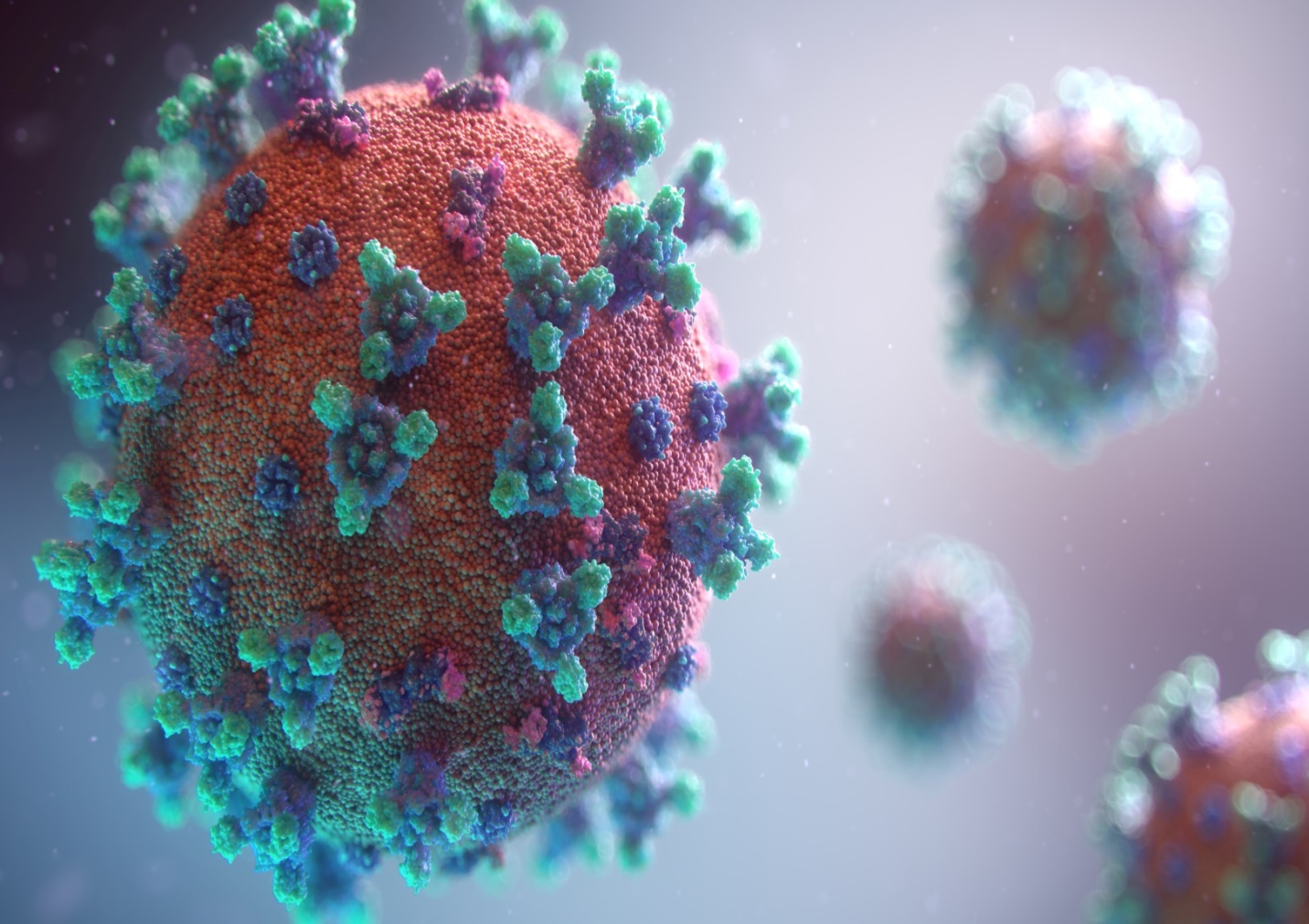 Махачкала, 2021УДК 616.98:578.834.1(083.8)ББК 55.14C-56    COVID-19: библиографический указатель / ГБОУ ВПО «ДГМУ» МЗ РФ, библиотека; составители: Н. А. Абасова, З. У. Мусаева; отв. за выпуск В. Р. Мусаева. – Махачкала, 2021. – 87 с.      Сотрудниками информационно-библиографического отдела библиотеки ДГМУ подготовлен указатель «COVID -19». В него вошли статьи из медицинских журналов: «Эпидемиология и инфекционные болезни», «Эпидемиология и вакцинопрофилактика», «Инфекционные болезни», «Практическая пульмонология», «Терапевтический архив» и др.      Указатель предназначен для врачей-инфекционистов, ординаторов, преподавателей ВУЗов, научных сотрудников и для всех, интересующихся данной проблемой.©ДГМУБиблиотека-2021Содержание1.Общие вопросы. Официальные материалы и рекомендации___________72.Особенности клиники, диагностики и лечения COVID -19___________123.Реабилитация постковидных больных____________________________21 4. Связь с другими болезнями:Стоматологические болезни ____________________22Болезни органов дыхания ______________________23Болезни органов пищеварения __________________25Эндокринные болезни _________________________27Сердечно-сосудистые и болезни крови ___________28Болезни почек ________________________________32Ревматические болезни_________________________32Кожные болезни ______________________________33Гинекологические болезни. Акушерство _________34Неврологические и психиатрические болезни _____35Онкологические болезни _______________________39Хирургические болезни ________________________40Детские болезни ______________________________41Иммунопатология. Вакцины ____________________44Алфавитный указатель работ_____________________________________47Алфавитный именной указатель___________________________________65Предисловие      Вспышка коронавирусной инфекции в китайской провинции Хубей в конце декабря 2019 года привела к объявлению Всемирной организацией здравоохранения пандемии 11 марта 2020 г. К концу мая, во всем мире уже насчитывалось более 6 миллионов заболевших и почти 400000 скончавшихся от COVID-19. Мир столкнулся с неизвестной инфекцией, вызывающей преимущественно тяжелое поражение нижних дыхательных путей, требующее кислородной поддержки и искусственной вентиляции легких.   В тот период, вирус бросил вызов и научному сообществу. Клиницисты остро нуждались в понимании основных характеристик вируса, механизмов заражения и развития заболевания, а также в появлении эффективных лекарственных препаратов и надежной вакцины, пригодной для массовой профилактики. При этом существовал и дефицит объективной информации. Появляющиеся публикации по данным вопросам, были зачастую противоречивы. В основном, это описание клинических случаев и результатов проспективных и ретроспективных клинических наблюдений.    На сегодняшний день, ситуация в корне изменилась. В настоящее время появилось огромное количество публикаций на страницах медицинских журналов, проведено много клинических исследований. А также изучена клиническая картина коронавируса, вызываемые осложнения. Кроме того, сегодня, мы являемся свидетелями разработки, появления, и уже внедрения нескольких вакцин.     В данный указатель включены статьи из журналов, методические рекомендации, статьи из сборников конференций, раскрывающие эпидемиологию, клинику коронавируса, а также осложнения при сочетании коронавируса с хроническими внутренними заболеваниями.Общие вопросы. Официальные материалы и рекомендацииАвдеев, С. Н. Резолюция международной встречи экспертов по обмену научным опытом применения антикоагулянтов у пациентов с COVID-19 / С. Н. Авдеев, А. В. Базарова, Е. И. Баранова. - Текст : непосредственный // Российский кардиологический журнал. – 2020. – Т. 25, № 9. – С.92-94.Айсанов, З. Р. Рекомендации Российского респираторного общества по проведению функциональных исследований системы дыхания в период пандемии COVID -19 / З. Р. Айсанов. - Текст: непосредственный // Практическая пульмонология. – 2020. - № 1. – С. 104-106. Аметов, А. С. Боткинские чтения по биоэтике, этике науки и этике искусственного интеллекта в условиях COVID-19 / А. С. Аметов, О. П. Пьяных. - Текст : непосредственный // Эндокринология. Новости. Мнения. Обучение. – 2020. - Т. 9, № 4 (33). – С. 6-10.Арутюнов, Г. П. Международный регистр “Анализ динамики коморбидных заболеваний у пациентов, перенесших инфицирование SARS - COV- 2 (AКТИВ SARS-COV-2)”: анализ 1000 пациентов / Г. П. Арутюнов, Е. И. Тарловская, А. Г. Арутюнов [и др.]. - Текст : непосредственный // Российский кардиологический журнал. – 2020. – Т. 25, № 11. – С. 98-107. Арутюнов, Г. П. Согласованная позиция экспертов Евразийской ассоциации терапевтов по вопросам тактики ведения пациентов с коморбидной патологией, инфицированных SARS-COV-2 / Г. П. Арутюнов, Е. И. Тарловская, Н. А. Козиолова [и др.]. - Текст : непосредственный // Терапевтический архив. – 2020. – Т. 92, № 9. – С. 108-124. Арутюнов, Г. П. Согласованная позиция экспертов Евразийской ассоциации терапевтов по некоторым новым механизмам патогенеза COVID-19: фокус на гемостаз, вопросы гемотрансфузии и систему транспорта газов крови / Г. П. Арутюнов, Н. А. Козиолова, Е. И. Тарловская [и др.]. – Текст: непосредственный // Кардиология. – 2020. – Т. 60, № 5. – С. 9-19. Асхабова, Л. М. COVID-19 в Республике Дагестан / Л. М. Асхабова, Л. Ф. Сабиров, Г. В. Унтилов, Л. А. Гаджиева. – Текст: непосредственный // Инфекционные болезни: новости, мнения, обучение. - 2020. - Т. 9, № 4 (35). - С. 46-53.Ахмедов, Д. Р. Коронавирусная атипичная пневмония TORC/SARS: пособие для врачей / Д. Р. Ахмедов, А. Ш. Хасаев, З. Г. Тагирова, М. Д. Ахмедова, Г. Р. Гипаева. – Махачкала, 2004. – 60 с. – Текст непосредственный.Ахмедов, Д. Р. Учебно-методические рекомендации по профилактике COVID-19 в образовательных организациях высшего и среднего образования России / Д. Р. Ахмедов, С. Н. Маммаев, М. Ш. Магомаев / Федеральная служба по надзору в сфере защиты прав потребителей и благополучия человека; ФГБОУ ВО "ДГМУ" МЗ РФ. - Махачкала: ИПЦ ДГМУ, 2020. - 48 с. - Текст : непосредственный.Беленков, Ю. Н. Рекомендации Евразийской аритмологической ассоциации (EURA) по диагностике и лечению пациентов с нарушениями ритма сердца и проводимости во время пандемии COVID-19 / Ю. Н. Беленков, В. А. Снежицкий, А. В. Ардашев. – Текст : непосредственный // Кардиология. – 2020. – Т.60, № 5. – С. 4-8. Брико, Н. И. Пандемия COVID-19. Меры борьбы с ее распространением в Российской Федерации / Н. И. Брико, И. Н. Каграманян, В. В Никифоров [и др.]. - Текст : непосредственный // Эпидемиология и вакцинопрофилактика. – 2020. – Т. 19, № 2. – С. 4-12.	Временные методические рекомендации по COVID-19. - Текст : непосредственный // Здравоохранение. – 2020. - № 12. – С. 12-16. Горенков, Д. В. Вспышка нового инфекционного заболевания COVID-19: Β-коронавирусы как угроза глобальному здравоохранению / Д. В. Горенков, Л. М. Хантимирова, В. А. Шевцов. – Текст : непосредственный // Биопрепараты. Профилактика, диагностика, лечение. – 2020. – Т. 20, № 1. – С. 6-19. Девяткин, А. В. Новая коронавирусная инфекция - C0VID-19. Вопросы происхождения, тропности возбудителя, путей передачи инфекции, лабораторной диагностики и специфической терапии / А. В. Девяткин, А. А. Девяткин. - Текст : непосредственный // Кремлевская медицина. Клинический вестник. 2020. - № 2. - С. 5-13. Денисов, Л. А. Чума в Москве 1771 года и новая коронавирусная инфекция: что общего / Л. А. Денисов - Текст : непосредственный // Санитарный врач. – 2021. – С.62-77. Желнина, Т. Как обеспечить безопасность персонала в стационаре, перепрофилированном для оказания помощи больным с COVID-19 / Т. Желнина. - Текст : непосредственный // Управление качеством в здравоохранении. – 2020. - № 4. – С. 3-8. Заболотских, И. Б. Анестезиолого-реанимационное обеспечение пациентов с новой коронавирусной инфекцией covid-19. Методические рекомендации общероссийской общественной организации "Федерация анестезиологов и реаниматологов" / И. Б. Заболотских, М. Ю. Киров, К. М. Лебединский [и др.]. – Текст : непосредственный // Вестник интенсивной терапии имени А.И. Салтанова. - 2020. - № S1. - С. 3-120. Зиганшин, А. М. Возможности дистанционного обучения в период пандемии COVID -19 / А. М. Зиганшин. - Текст : непосредственный // Казанский медицинский журнал. – 2020. - № 6. – С. 876-882. Зорин, К. В. Медицинское образование в условиях пандемии коронавирусной инфекции: социально-этические рекомендации / К. В. Зорин. - Текст : непосредственный //Alma mater=Вестник высшей школы. – 2021. - № 2. – С. 38-41.Ильичёва, Т. Н. Две пандемии XXI века: COVID -19 и свиной грипп – 2009 / Т. Н. Ильичёва. - Текст : непосредственный // Медицинская иммунология. – 2020. - № 6. – С. 1035-1044. Истомина, Е. А. Пути совершенствования законодательства о социальном обеспечении в условиях распространения коронавируса COVID -19 / Е. А. Истомина. – Текст : непосредственный // Ректор ВУЗа. – 2020. - № 12. – С. 54-63.Как не допустить коронавирусной вспышки в клинике. Новая методика профилактики ИСМП.  – Текст : непосредственный // Здравоохранение. – 2020. - № 12. – С. 82-83.Квач, Н. В. К вопросу о дистанционном обучении в условиях пандемии / Н. В. Квач // Современные научные исследования: актуальные вопросы, достижения и инновации: сборник статей XV Международной научно-практической конференции. - Пенза, 2020. - С. 177-181. - Текст : непосредственный.Кузин, А. А. Особенности применения средств индивидуальной защиты в очагах новой коронавирусной инфекции / А. А. Кузин, А. П. Юманов, А. А Дегтярев. - Текст : непосредственный // Эпидемиология и вакцинопрофилактика. – 2020. – Т. 19, № 6. – С. 4-7.Лакман, И. А. Возможности математического прогнозирования коронавирусной инфекции в Российской Федерации / И. А. Лакман, А. А. Агапитов, Л. Ф. Садикова [и др.]. - Текст непосредственный // Артериальная гипертензия. – 2020. – Т. 26, № 3. – С. 288-294. Макаров В. В. Возникновение новых инфекций в XXI веке и способы их идентификации с использованием высокопроизводительного секвенирования (NGS) / В. В. Макаров, А. В. Хромов, В. А. Гущин. - Текст : непосредственный // Вестник РГМУ. – 2017. - № 1. – С. 5-25.Макарова, М. А. Новая коронавирусная болезнь 2019 г. (Сovid-19) в Москве на примере клинических случаев / М. А. Макарова, Л. Р Шакурова, О. Н. Новоселова, О. А. Руденкина [и др.]. – Текст : непосредственный // Практическая пульмонология. - 2020. - № 1. -  С. 29-37.Малинникова, Е. Борьба с коронавирусом: что должен знать руководитель клиники о Сovid-19 / Е. Малинникова. – Текст : непосредственный // Управление качеством в здравоохранении. - 2020. - № 2. - С. 3-8. Минасян, В. Д. Пандемия COVID-19 и способы борьбы с ней / В. Д. Минасян. – Текст : непосредственный // Инновации. Наука. Образование. - 2020. -  № 22. - С. 721-732.	Момыналиев К. Т. Анализ запросов динамики google trends в России в период пандемии коронавирусной инфекции как инструмент эпидемиологического надзора / К. Т. Момыналиев, В. Г. Акимкин. - Текст : непосредственный // Эпидемиология и инфекционные болезни. Актуальные вопросы. – 2020. – Т. 10, № 4. – С. 33-37.Москалев, А. В. Старый новый коронавирус / А. В. Москалев, Б. Ю. Гумилевский, В. Я. Апчел, В. Н. Цыган. – Текст : непосредственный // Вестник Российской Военно-медицинской академии. - 2020. - № 2 (70). - С. 182-188. Мосягин, А. С. Комплекс мероприятий по недопущению заноса и распространения новой коронавирусной инфекции на кораблях и судах военно-морского флота / А. С. Мосягин. - Текст : непосредственный // Морская медицина. – 2020. - № 2. – С. 93-99. Давтян, Д. В. Некоторые вопросы уголовной ответственности за распространение вируса КОВИД-19 / Д. В. Давтян, А. К. Чобанян. - Текст : непосредственный // Вопросы российской юстиции. - 2020. - № 6. - С. 358-363. О заседании совета главных государственных санитарных врачей стран ЕАЭС по обсуждению ситуации с новой коронавирусной инфекцией. - Текст : непосредственный // Эпидемиология и вакцинопрофилактика. – 2020. – Т. 19, № 3. – С. 40. Овезов, А. М. Эволюция методических рекомендаций по анестезиолого-реанимационному обеспечению пациентов с новой коронавирусной инфекцией COVID -19 / А. М. Овезов, А. Г. Яворский, К. Д. Зыбин. - Текст : непосредственный // Вестник интенсивной терапии имени А. И. Салтанова. – 2020. - № 3. – С. 8-15. Отчет о совместной технической миссии ВОЗ и Китайской Народной Республики по проблеме новой коронавирусной инфекции COVID-19 (выдержки). - Текст : непосредственный // Эпидемиология и вакцинопрофилактика. – 2020. – Т. 19, № 1. – С. 98. Передовые методы профилактики инфекций и инфекционного контроля с особым вниманием к COVID-19: страны делятся опытом. – Текст : непосредственный // Эпидемиология и вакцинопрофилактика. – 2020. – Т. 19, № 1. – С. 76. Пшеничная, Н. Ю. COVID-19 - новая глобальная угроза человечеству / Н. Ю. Пшеничная. - Текст : непосредственный // Эпидемиология и инфекционные болезни. – 2020. – Т. 10, № 1. – С. 6-13. Пшеничная, Н. Ю. Эпидемический процесс Сovid-19 в Российской Федерации: промежуточные итоги. Сообщение / Н. Ю. Пшеничная, И. А. Лизинфельд, Г. Ю. Журавлёв [и др.]. - Текст : непосредственный // Инфекционные болезни. – 2020. – Т. 18, № 3. – С. 7-14. Твердохлебова, Т. И. Некоторые эпидемиологические аспекты новой коронавирусной инфекции (Сovid-19) в Ростовской области / Т. И. Твердохлебова, Е. В. Ковалев, Г. В. Карпущенко [и др.]. - Текст : непосредственный // Инфекционные болезни. – 2020. – Т. 18, № 3. – С. 21-29.Тестов, В. В. Федеральный регистр лиц, больных туберкулёзом, как инструмент мониторинга влияния противоэпидемических мероприятий, вызванных пандемией COVID - 19, на систему оказания противотуберкулёзной помощи / В. В. Тестов. – Текст : непосредственный // Туберкулёз и болезни лёгких. – 2020. - № 11. – С. 6-11. Фарица, Т. Н. Медико-социальные и этические проблемы, связанные с COVID -19 / Т. Н. Фрица. – Текст : непосредственный // Казанский медицинский журнал. – 2020. - № 6. – С. 841-851.Хлынова, О. В. COVID-19 и поражение внутренних органов: что мы знаем, выходя на плато? / О. В. Хлынова, Н. С. Карпунина, Л. М. Василец. – Текст : непосредственный. // Экспериментальная и клиническая гастроэнтерология. – 2020. – № 8 (180). - С. 4-9.Особенности клиники, диагностики и лечения COVID -19 Абатуров, А. Е. Патогенез COVID-19 / А. Е. Абатуров, Е. А. Агафонова. – Текст : непосредственный // Здоровье ребенка. - 2020. - Т.15, № 2. - С. 133-144.Абдуллаев, Р. Ю. Изменения маркеров гематологического, биохимического и коагурологического анализов крови при новой коронавирусной инфекции COVID -19 / Р. Ю. Абдуллаев. - Текст : непосредственный // Consilium medicum. – 2020. - № 11. - C. 51-55. Авдеев, С. Н. Неинвазивная вентиляция легких при новой коронавирусной инфекции / С. Н. Авдеев. - Текст : непосредственный. // Пульмонология. – 2020. – Т. 30, № 5. – С. 679-687. Авдеев, С. Н. Практические рекомендации по кислородотерапии и респираторной поддержке пациентов с COVID-19 на дореанимационном этапе / С. Н. Авдеев, Н. А. Царева, З. М. Мержоева. – Текст : непосредственный // Пульмонология. – 2020. – Т. 30, № 2. – С. 151-163.Авдеев, С. Н. Резолюция международной встречи экспертов по обмену научным опытом применения антикоагулянтов у пациентов с COVID-19 / С. Н. Авдеев, А. В. Базарова, Е. И. Баранова. - Текст : непосредственный // Российский кардиологический журнал. – 2020. – Т. 25, № 9. – С. 92-94. Айсанов. З. Р. Рекомендации Российского респираторного общества по проведению функциональных исследований системы дыхания в период пандемии Сovid-19. Версия 1.1 от 19.05.2020 / З. Р. Айсанов, Е. Н. Калманова, М. Ю. Каменева. - Текст : непосредственный // Практическая пульмонология. - 2020. - № 1. - С. 104-107. Александрова, Н. П. Патогенез дыхательной недостаточности при коронавирусной болезни (COVID-19) / Н. П. Александрова. – Текст : непосредственный // Интегративная физиология. - 2020. - Т. 1, № 4. - С. 285-293. Амелина, Е. Л. Дорназа альфа в лечении COVID-19: разрушение нейтрофильных внеклеточных ловушек / Е. Л. Амелина, Н. Ю. Каширская, Г. В. Шмарина. - Текст : непосредственный // Пульмонология. – 2020. – Т. 30, № 3. – С. 344-349. Анаев, Э. Х. Коагулопатия при Сovid-19: фокус на антикоагулянтную терапию / Э. Х. Анаев, Н. П. Княжеская. – Текст : непосредственный // Практическая пульмонология. - 2020. - № 1. - С. 3-13. Арбулиева, Е. А. Заготовка и клиническое применение антиковидной  (реконвалесцетной) плазмы для лечения COVID-19: методические рекомендации / Е. А. Арбулиева, Н. М.-Г. Зульпукарова, С. Г. Магомедалиева, Х. С. Танкаева. – Махачкала, 2020. – 14 с. – Текст : непосредственный.Ардашев, А. В. Рекомендации Евразийской аритмологической ассоциации (EURA), Аргентинского общества аритмий (SADEC) и Европейского аритмологического общества (ECAS) по проведению антиаритмической терапии у пациентов с нарушениями ритма сердца и проводимости и коронавирусной инфекцией COVID-19 / А. В. Ардашев, О. Озерофф, Р. Сансалоне [и др.]. - Текст : непосредственный // Кардиология. – 2020. – Т. 60, № 10. – С. 4-12.Бабак, С. Л. Неинвазивная респираторная поддержка у пациентов с COVID -19 / С. Л. Бабак. – Текст : непосредственный // Практическая пульмонология. – 2020. - № 1. – С. 22-28.Базыкина, Е. А. Эпидемиологическое значение бессимптомных носителей C0VID-19 / Е. А. Базыкина, О. Е. Троценко. - Текст : непосредственный // Эпидемиология и вакцинопрофилактика. – 2020. – Т. 19, № 6. – С. 69-73. Балыкова, Л. А. Новые возможности направленной противовирусной терапии COVID-19: результаты многоцентрового клинического исследования эффективности и безопасности применения препарата Арепливир / Л. А. Балыкова. - Текст : непосредственный // Инфекционные болезни. Новости. Мнения. Обучение. - (Приложение к журналу). – 2020. - № 3. – С. 16-29. Балыкова, Л. А. Особенности коронавирусной инфекции Сovid-19 и возможности раннего начала этиотропной терапии. Результаты клинического применения фавипиравира / Л. А. Балыкова, А. В. Говоров, А. О. Васильев [и др.]. – Текст : непосредственный // Инфекционные болезни. – 2020. – Т. 18, № 3. – С.30-40.Балыкова, Л. А. Эффективность этиотропной терапии новой коронавирусной инфекции препаратом Арепливир (фавипиравир) в зависимости от времени начала лечения / Л.А. Балыкова. - Текст : непосредственный // Инфекционные болезни. Новости. Мнения. Обучение. Приложение к журналу. – 2020. - № 3. – С. 18.Белевский, А. С. Применение Сарилумаба при новой инфекции COVID -19 / А. С. Белевский. - Текст : непосредственный // Практическая пульмонология. – 2020. - № 1. – С. 116-120.Благова, О. В. Оценка уровня антикардиальных антител у больных с тяжелым и среднетяжелым течением COVID-19 (корреляции с клинической картиной и прогнозом) / О. В. Благова, Н. В. Вариончик, В. А. Зайденов. - Текст : непосредственный // Российский кардиологический журнал. – 2020. – Т. 25, № 11. – С. 5-97. Бурашникова, И. С. Медикаментозная терапия у бессимптомных носителей SARS-COV-2 / И. С. Бурашникова. - Текст : непосредственный // Фарматека. – 2020. - № 13. – С. 14-16. Внелегочные проявления COVID-19. Евразийская ассоциация терапевтов. URL: https://euat.ru/covid-19/publications/vnelegochnye_projavlenija_covid_19. (дата обращения: 26.02.2021). - Электронный ресурс.Воробьева, О. В. Клинико-морфологический случай COVID-19 / О.В. Воробьева, А. В. Ласточкин. – Текст : непосредственный // Эпидемиология и инфекционные болезни. Актуальные вопросы. – 2020. – Т. 10, № 2. – С. 90-93. Воронина, Т. А. Антиоксиданты / антигипоксанты - недостающий пазл эффективной патогенетической терапии пациентов с Сovid-19 / Т. А. Воронина – Текст : непосредственный // Инфекционные болезни. – 2020. – Т. 18, № 2. – С. 97-103.Галимов, О. В. Клинические примеры кишечной формы коронавирусной инфекции / О. В. Галимов, В. О. Ханов, Ф. Р. Нагаев [и др.]. – Текст : непосредственный // Хирургическая практика. - 2020. - № 4 (44). - С. 18-22. Грановская, М. В. COVID-19 – набор симптомов, или системная патология? Клиническая лекция. Часть 1. Особенности полиорганных нарушений / М. В. Грановская. - Текст непосредственный // Инфекционные болезни. Новости. Мнения. Обучение. Приложение к журналу. – 2020. - № 3. – С. 3-9. Грановская, М. В. COVID -19: набор симптомов или системная патология? Клиническая лекция. Часть 2. Арепливир (фавипиравир) в терапии пациентов с коронавирусной инфекцией: предпосылки для назначения и первые результаты использования / М. В. Грановская. – Текст непосредственный // Инфекционные болезни. Новости. Мнения. Обучение. Приложение к журналу. – 2020. - № 3. – С. 10-17. Даренская, М. А. C0VID-19: окислительный стресс и актуальность антиоксидантной терапии / М. А. Даренская. - Текст : непосредственный // Вестник Российской Академии Медицинских Наук. – 2020. – Т. 75, № 4. – С. 318-325. Еремеева, Д. Р. Патогенез COVID -19. Роль гепаринов в терапии тяжёлых состояний у пациентов с COVID -19 / Д. Р. Еремеева. - Текст : непосредственный // Акушерство и гинекология. – 2020. - № 12. – С. 25-33.Жестикова, М. Г. Ведение пациентов с астеническим синдромом, перенесших COVID -19 / М. Г. Жестикова. - Текст : непосредственный // Врач. – 2020. - № 12. – С. 29-30. Заболотских, И. Б. Анестезиолого-реанимационное обеспечение пациентов с новой коронавирусной инфекцией covid-19. Методические рекомендации общероссийской общественной организации "Федерация анестезиологов и реаниматологов». – Текст.: непосредственный / И. Б. Заболотских, М. Ю. Киров, К. М Лебединский [и др.]. – Текст.: непосредственный // Вестник интенсивной терапии имени А. И. Салтанова. - 2020. - № S1. - С. 3-120. Зайцев, А. А. Алгоритмы ведения пациентов с новой коронавирусной инфекцией COVID -19 в стационаре / А. А. Зайцев. - Текст : непосредственный // Consilium medicum. – 2020. - № 11. - C. 91-97. Зайцев, А. А. Клинико-функциональная характеристика пациентов, перенесших новую коронавирусную инфекцию Сovid-19 / А. А. Зайцев, О.И. Савушкина, А. В. Черняк. - Текст : непосредственный // Практическая пульмонология. - 2020. - № 1. - С.78-81. Иванов, М. Б. Перспективы фармакологического воздействия на новый коронавирус sars-cov-2 и вызываемое им заболевание COVID -19 / М. Б. Иванов, Е. Б. Шустов, В. Л. Рейнюк. - Текст : непосредственный // Вестник образования и развития науки Российской академии естественных наук. - 2020. - № 3. - С. 72-86.	Ипатов, В. В. Медицинская визуализация изменений в легких при коронавирусной инфекции / В. В. Ипатов, С. А. Магомедова, С. В. Шершнев [и др.]. - Текст : непосредственный // Практическая пульмонология. - 2020. - № 1. - С. 82-96. Киселёв, Ю. Ю. Возможности применения глюкокортикостероидов в амбулаторном лечении пациентов с COVID -19 / Ю. Ю. Киселев. - Текст : непосредственный // Фарматека. – 2020. - № 13. – С. 12-14. Колбин, А. С. Лечение COVID -19 антималярийными средствами с клинико-фармакологических позиций / А. С. Колбин. - Текст : непосредственный // Клиническая микробиология и антимикробная химиотерапия. – 2020. - № 3. – С. 164-174. Колодкина, Е. В. Патогенез коронавирусной инфекции / Е. В. Колодкина, О. В. Латышко. – Текст непосредственный // Медицинское образование сегодня. - 2020. - № 3 (11). - С. 165-173. Кондратьева, Е. И. COVID-19 у больных муковисцидозом / Е. И. Кондратьева, С. А. Красовский, Н. Ю. Каширская. - Текст : непосредственный // Пульмонология. – 2020. – Т. 30, № 5. – С. 544-55	Коренькова, А. А. К вопросу о COVID -19, вирусе и болезни / А. А. Коренькова. - Текст : непосредственный // Педиатрия. – 2020. - № 6. – С. 15-31.Котляров, П. М. Мультиспиральная компьютерная томография в ранней диагностике пневмонии, вызванной SARS-COV-2 / П. М. Котляров, Н. И. Сергеев, В. А. Солодкий. - Текст : непосредственный // Пульмонология. – 2020. – Т. 30, № 5. – С. 561-568. Крюков, А. И. Нарушение обоняния у больных COVID-19: механизмы и клиническое значение / А. И. Крюков, А. А. Казакова, А. Б. Гехт. – Текст : непосредственный // Вестник оториноларингологии. - 2020. - Т. 85, № 5. - С. 93-97. Кубанов, А. А. Новый взгляд на патогенез COVID-19: заболевание является генерализованным вирусным васкулитом, а возникающее при этом поражение легочной ткани – вариантом ангиогенного отёка лёгких / А. А. Кубанов. - Текст: непосредственный // Вестник Российской  академии медицинских наук. – 2020. – Т. 75, № 2. – С. 115-117. Кузник, Б. И. Влияние Тоцилизумаба и Тималина на системное воспаление у больных COVID -19 / Б. И. Кузник. – Текст : непосредственный // Врач. – 2020. - № 11. – С. 87-96. Лазарева, Н. Б. Актуальные вопросы межлекарственного взаимодействия лекарственных средств, применяемых для лечения новой коронавирусной инфекции (Сovid-19) / Н. Б. Лазарева, Е. В. Реброва, А. Ю. Рязанова. - Текст : непосредственный // Практическая пульмонология. - 2020. - № 1. - С. 96-103.Ленева, И. А. Умифеновир и коронавирусные инфекции: обзор результатов исследований и опыта применения в клинической практике / И. А. Ленева. - Текст непосредственный // Терапевтический архив. – 2020. - № 11. – С. 91-97.  Леонова, М. В. Фавипиравир как потенциальное средство противодействия при COVID -19 / М. В. Леонова. – Текст : непосредственный // Consilium medicum. – 2020. - № 11. - C. 56-60. Максимов, В. А. Опыт применения препарата Лаеннек у пациентов с высоким риском развития "цитокинового шторма" на фоне COVID-19 и гиперферритинемии / В. А. Максимов, И. Ю. Торшин, А. Г. Чучалин [и др.]. – Текст : непосредственный // Пульмонология. – 2020. – Т. 30, № 5. – С. 587-598. Мареев, В. Ю. Возможности комбинированной терапии на раннем этапе течения новой коронавирусной инфекции (COVID-19). Разбор клинических случаев и дизайн исследования: бромгексин и спиронолактон для лечения коронавирусной инфекции, требующей госпитализации (БИСКВИТ) / В. Ю. Мареев, Я. А. Орлова, Е. П. Павликова. – Текст : непосредственный // Кардиология. – 2020. – Т. 60, № 8. – С. 4-15. Мареев, В. Ю. Пульс-терапия стероидными гормонами больных с коронавирусной пневмонией (COVID-19), системным воспалением и риском венозных тромбозов и тромбоэмболий (исследование ПУТНИК) / В. Ю. Мареев, Я. А. Орлова, Е. П. Павликова. - Текст : непосредственный // Кардиология. – 2020. – Т. 60, № 6. – С. 15-29.Мареев, В. Ю. Упреждающая противовоспалительная и антикоагулянтная терапия в лечении продвинутых стадий новой коронавирусной инфекции (COVID-19). Разбор клинических случаев и дизайн исследования: колхицин против руксолитиниба и секукинумаба в открытом проспективном рандомизируемом исследовании у пациентов с COVID-19 (КОЛОРИТ) / В. Ю. Мареев, Я. А. Орлова, Е. П. Павликова [и др.]. – Текст : непосредственный // Кардиология. – 2020. – Т.60, № 9. – С. 4-21. Мелехина, Е. В. Рекомбинантные интерфероны в комплексной терапии новой коронавирусной инфекции / Е. В. Мелехина, С. В. Николаева, А. С. Ильинская. – Текст : непосредственный // Инфекционные болезни. – 2020. – Т. 18, № 3. – С. 41-47. Моисеев, С. В. Эффективность Тоцилизумаба у пациентов с COVID -19, госпитализированных в ОРИТ: ретроспективное когортное исследование / С. В. Моисеев. – Текст : непосредственный // Клиническая фармакология и терапия. – 2020. - № 4. – С. 17-25. Мустафин, Р. Н. Вероятные механизмы патогенеза COVID-19 / Р. Н. Мустафин, Э. К. Хуснутдинова. – Текст : непосредственный // Креативная хирургия и онкология. - 2020. - Т. 10, № 4. - С. 302-310. Никитин, И. Г. Организация оказания медицинской помощи больным COVID -19 в неинфекционном стационаре г. Москвы: опыт перепрофилирования / И. Г. Никитин. - Текст : непосредственный // Терапевтический архив. – 2020. - № 11. – С. 31-37. Никифоров, В. В. Новая коронавирусная инфекция (Covid-19): клинико-эпидемиологические аспекты / В. В. Никифоров, Т. Г. Суранова. – Текст непосредственный // Архивъ внутренней медицины. – 2020. – № 2. - С. 87-93. О применении антибактериальной терапии у пациентов с новой коронавирусной инфекцией COVID - 19. - Текст : непосредственный // Терапевтический архив. – 2020. - № 11. – С. 4. Одилов, А. А. Изменения органов, выявленные при посмертном исследовании пациентов с COVID-19 / А. А. Одилов, Н. С. Цимбалист. - Текст : непосредственный // Архив патологии. - 2020. - Т. 82, № 6. - С. 63-69. Павлов, Р. Е. Опыт применения глюкокортикоидов и нетакимаба при лечении больных c COVID-19 в амбулаторных условиях / Р. Е. Павлов, С. В. Царенко, А. В. Секинаева. - Текст : непосредственный // Клиническая медицина. – 2020. – Т. 98, № 6. – С. 449-455.Руженцова, Т. А. Необходимость и безопасность применения фавипиравира в лечении взрослых пациентов с нетяжелыми формами COVID-19 / Т. А. Руженцова, П. В. Чухляев, Д. А. Хавкина. - Текст : непосредственный // Эпидемиология и инфекционные болезни. Актуальные вопросы. – 2020. – Т. 10, № 4. – С. 38-44. Рябыкина, Г. В. Изменения электрокардиограммы при инфекции COVID-19 / Г. В. Рябыкина. – Текст : непосредственный // Кардиология. – 2020. – Т. 60, № 8. – С.16-22. Свистушкин, В. М. Антибактериальная терапия заболеваний ЛОР-органов во время пандемии COVID -19 / В. М. Свистушкин. - Текст : непосредственный // Consilium medicum. – 2020. - № 11. - C. 10-15.Современная терапия инфекции COVID -19: надежды и разочарования. - Текст : непосредственный // Практическая пульмонология. – 2020. - № 1. – С. 133-135. Старков, Ю. Г. Опыт эндоскопически ассистированных дилатационных трахеостомий при лечении больных с COVID-19 / Ю. Г. Старков, К. В. Лукич, С. В. Джантуханова [и др.]. - Текст : непосредственный // Хирургия. Журнал им. Н.И. Пирогова. - 2020. - № 12. - С.16-21.Стовба, Л. Ф. Диагностика ближневосточного респираторного синдрома человека / Л. Ф. Стовба, В. Н. Лебедев. - Текст : непосредственный // Проблемы особо опасных инфекций. – 2014. – Вып.4. - С. 56-60. Хавинсон, В. Х. Осложнения у больных с COVID-19. Предполагаемые механизмы коррекции / В. Х. Хавинсон, Б. И. Кузник. - Текст : непосредственный // Клиническая медицина. – 2020. – Т. 98, № 4. – С. 256-265. Хавкина, Д. А. Роль дезинтоксикационной и антиоксидантной терапии в лечении COVID-19: теория и практика / Д. А. Хавкина, Т. А. Руженцова, П. В. Чухляев [и др.]. - Текст : непосредственный // Эпидемиология и инфекционные болезни. Актуальные вопросы. – 2020. – Т. 10, № 2. – С. 62-69. Цветов, В. М. Научное обоснование применения Ремдесивира у пациентов с COVID -19 / В. М. Цветов. - Текст : непосредственный // Фарматека. – 2020. - № 13. – С. 17-20.Чамсутдинов, Н. У. Диагностика и лечение COVID-19 и атипичной пневмонии, вызванной SARS-CoV-2 / Д. Н. Абдулманапова, Н. У. Чамсутдинов. – Текст : непосредственный // Вестник Дагестанской государственной медицинской академии. - 2020. - № 2. - С. 40-61.Чикина, С. Ю. Нетипичное течение новой коронавирусной инфекции COVID-19 с поздним повышением уровня С-реактивного белка (клинические наблюдения) / С. Ю. Чикина, М. Ю. Бровко. - Текст : непосредственный // Пульмонология. – 2020. – Т. 30, № 5. – С. 709-714.Шаповалов, К. Г. Перспективы применения сукцинатов при тяжёлом течении новой коронавирусной инфекции / К. Г. Шаповалов. - Текст : непосредственный // Экспериментальная и клиническая фармакология. – 2020. - № 10. – С. 40-43. Шляхто, Е. В. Применение статинов, антикоагулянтов, антиагрегантов и антиаритмических препаратов у пациентов с COVID-19 / Е. В. Шляхто, Г. П. Арутюнов, Ю. Н. Беленков [и др.]. – Текст : непосредственный // Кардиология. – 2020. – Т. 60, № 6. – С. 4-14.	Реабилитация постковидных больныхДемченко, Е. А. Практические рекомендации по физической реабилитации больных с тяжёлым течением COVID -19 в отделениях реанимации и интенсивной терапии / Е. А. Демченко, В. В. Красникова, С. Н. Янишевский. – Текст: непосредственный // Артериальная гипертензия. – 2020. – Т. 26, № 3. – С. 327-342. Зуйкова, А. А. Практический опыт применения программ восстановительного лечения пациентов после COVID-19 в условиях амбулаторно-поликлинических медицинских организаций / А. А. Зуйкова. - Текст : непосредственный // Лечащий врач. – 2020. - № 12. – С. 72-79.Крюков, Е. В. Влияние комплексной медицинской реабилитации на функциональные показатели системы дыхания и качество жизни у больных, перенесших COVID-19 / Е. В. Крюков, О. И. Савушкина. - Текст : непосредственный // Бюллетень физиологии и патологии дыхания. - 2020. - № 78. - С. 84-91. Лобзин, Ю. В. Медицинская реабилитация детей, перенесших COVID-19 / Ю. В. Лобзин, И. В. Черкашина, И. Г. Самойлова. – Текст : непосредственный // Журнал инфектологии. - 2020. - Т. 12, № S3. -  С. 64-74.  Лядов, К. В. Дыхательная реабилитация у больных вирусной пневмонией на фоне новой коронавирусной инфекции / К. В. Лядов, Е. С. Конева, В.Г. Полушкин. – Текст : непосредственный // Пульмонология. – 2020. – Т. 30, № 5. – С. 569-576.  Малявин, А. Г. Респираторная реабилитация пост-covid-19 пациентов / А. Г Малявин, С. Л. Бабак, М. В. Горбунова. – Текст : непосредственный // Архивъ внутренней медицины. - 2021. - Т. 11, № 1 (57). - С. 22-33.  Мещерякова, Н. Н. Легочная реабилитация пациентов, перенесших коронавирусную инфекцию COVID-19 (клинические примеры) / Н. Н. Мещерякова, А. С. Белевский, А. В. Кулешов. – Текст : непосредственный // Пульмонология. – 2020. – Т. 30, № 5. – С. 715-724.  Поддубная, В. А. Влияние физических упражнений на коронавирусную инфекцию / В.А. Поддубная // Студенческие научные достижения: сборник статей XI Международного научно-исследовательского конкурса. - Пенза, 2021. - С. 148-150. – Текст : непосредственный	Сергеев, В. Н. Технология реабилитационно-профилактической нутритивной поддержки при коронавирусной инфекции / В. Н. Сергеев, Г. Н. Барашков., И. Р. Гильмутдинова: патент на изобретение 2735723 C1, 06.11.2020. Заявка № 2020127534 от 18.08.2020. - Текст непосредственный.     Стоматологические болезниГаззаева, А. Р. Оральная стереогнозия у перенесших коронавирусную инфекцию, вызванную COVID-19 и курильщиков, оценка адаптивности при протезировании / А. Р. Газзаева, К. А. Пухова, С. К. Хетагуров. – Текст : непосредственный // Природные ресурсы Земли и охрана окружающей среды. - 2020. - Т. 1, № 10-12. - С. 20-22.Кузьмина, И. Н. Коронавирусная инфекция COVID-19: особенности профилактики в стоматологической клинике // И. Н. Кузьмина, Н. К. Паздникова. – Текст : непосредственный // Dental Forum. - 2020. - № 3 (78). - С. 39-44. Маковская, Н. И. Особенности работы врача-стоматолога и челюстно-лицевого хирурга в условиях пандемии новой коронавирусной инфекции (COVID-19). Мировой опыт и собственная практика / Н. И. Маковская, А. В. Васильев. – Текст непосредственный // Пародонтология. - 2020. - Т. 25, № 3. - С. 185-188.Манак, Т. Н. Организация стоматологической помощи при коронавирусных инфекциях / Т. Н. Манак, А. М. Матвеев, И. К. Луцкая. – Текст непосредственный // Международные обзоры: клиническая практика и здоровье. - 2020. - № 2. - С. 20-32.Ризаев, Ж. А. Роль иммунной системы ротовой полости при инфицировании пациентов коронавирусом SARS-COV-2 / Ж. А. Ризаев, Э. А. Ризаев, А. С. Кубаев. - Текст непосредственный // Здоровье, демография, экология финно-угорских народов. - 2020. -  № 3. - С. 67-69.Ризаев, Ж. А. Безопасность и профилактические меры в стоматологии в условиях пандемии COVID-19 / Ж. А. Ризаев, Р. А. Фаттахов. – Текст непосредственный // Актуальные вопросы диагностики и лечения новой коронавирусной инфекции: сборник материалов Международной дистанционной научной молодежной конференции / под редакцией Л. М. Железнова, Ж. А. Ризаева, А. М. Хайдарова. - Киров : ФГБОУ ВО «Кировский гос. мед. университет», 2020. - С. 27-30. Саидова, Н. А. Как вести себя с пациентом в стоматологическом кабинете во время пандемии / Н. А. Саидова. – Текст непосредственный // Актуальные вопросы диагностики и лечения новой коронавирусной инфекции: сборник материалов Международной дистанционной научной молодежной конференции / под редакцией Л. М. Железнова, Ж. А. Ризаева, А. М. Хайдарова. – Киров : ФГБОУ ВО «Кировский гос. Мед. университет», 2020. - С. 30-33. Силин, А. В. Эпидемиологические особенности и инфекционный контроль при COVID-19 в стоматологической практике (научный обзор) / А. В. Силин, Л. П. Зуева, Е. А. Сатыго [и др.]. - Текст: непосредственный // Профилактическая и клиническая медицина. - 2020. - № 2 (75). - С. 5-10. Болезни органов дыханияЗайцев, А. А. Внебольничная пневмония: возможности диагностики, лечения и вакцинопрофилактики в условиях пандемии COVID -19 / А. А. Зайцев. – Текст : непосредственный // Практическая пульмонология. – 2020. - № 1. – С. 14-20. Маев, И. В. Новая коронавирусная инфекция COVID-19: экстрапульмональные проявления / И. В. Маев, А. В. Шпектор, Е. Ю. Васильева. - Текст : непосредственный // Терапевтический архив. – 2020. – Т. 92, № 8. – С. 4-11.Неклюдова, Г. В. Возможности ультразвуковой диагностики повреждения лёгких при SARS-COV-2 – инфекции (COVID -19): случай из практики / Г. В. Неклюдова. - Текст : непосредственный // Туберкулёз и болезни лёгких. – 2020. - № 11. – С. 51-56.Лутфарахманов, И. И. Особенности течения ОРДС при тяжелой пневмонии, вызванной новым коронавирусом COVID-19 / И. И. Лутфарахманов, Е. Ю. Сырчин, П. И. Миронов. – Текст непосредственный. // Медицинский вестник Башкортостана. - 2020. - Т. 15, № 3 (87). - С. 22-27.Неклюдова, Г. В. Ультразвуковое исследование легких: возможности диагностики повреждения легких, ассоциированного с новой коронавирусной инфекцией COVID-19 / Г. В. Неклюдова, С. Н. Авдеев. – Текст : непосредственный // Пульмонология. - 2020. – Т. 30, № 5. – С. 577-586. Пациенты с лёгочной артериальной гипертензией в условиях пандемии COVID -19. - Текст : непосредственный // Consilium medicum. – 2020. - № 11. - C. 44-46.Праскурничий, Е. А. Ультразвуковое исследование легких: актуальный метод в условиях новой коронавирусной инфекции SARS-COV-2 / Е. А. Праскурничий, Ю. В. Стефаненкова, М. А. Тураева. - Текст : непосредственный // Пульмонология. – 2020. – Т. 30, № 5. – С. 671-678. Самсонова, М. В. Особенности патологической анатомии легких при COVID-19. / М. В. Самсонова, А. Л. Черняев, Ж. Р. Омарова. - Текст : непосредственный // Пульмонология. – 2020. – Т. 30, № 5. – С. 519-532. Свистов, А. С. Роль и место современных инновационных медицинских технологий в лечении вирусных пневмоний / А. С. Свистов. – Текст непосредственный // Морская медицина. – 2020. - № 2. – С. 100-105. Третьяков А. Ю. COVID-19 у лиц, адаптированных к аэробной нагрузке / А. Ю. Третьяков, С. П. Захарченко, Л. В. Ромасенко, А. В. Дятлова. -Текст: непосредственный // Пульмонология. – 2020. – Т. 30, № 5. – С. 553-560.Тюрин, И. Е. Визуализация изменений в легких при коронавирусной инфекции (обзор литературы и собственные данные) / И. Е. Тюрин, А. Д. Струтынская. - Текст : непосредственный // Пульмонология. – 2020. – Т. 30, № 5. – С. 658-670. Фассахов, Р. С. Новая коронавирусная инфекция у больных бронхиальной астмой: первые результаты собственных наблюдений / Р. С. Фассахов, А. А. Визель, Л. З. Арсланова. – Текст : непосредственный // Практическая пульмонология. - 2020. - № 2. - С. 16-21. Феденко, Е. С. Иммунобиологическая терапия аллергических заболеваний в период пандемии COVID -19. – Текст : непосредственный / Е. С. Феденко // Российский аллергологический журнал. – 2020. - № 3. – С. 115-120. Фомина, Д. С. Ведение пациентов с Сovid-19 и бронхиальной астмой: обзор литературы и клинический опыт авторов / Д. С. Фомина, С. А. Сердотецкова, М. С. Иванова [и др.]. – Текст : непосредственный // Практическая пульмонология. - 2020. - № 2. -  С. 3-15. Фомина, Д. С. Сравнительный анализ применения тоцилизумаба при тяжелых COVID-19 - ассоциированных пневмониях у пациентов разных возрастных групп / Д. С. Фомина, Н. Г. Потешкина, И. П. Белоглазова, З. Ю. Мутовина. – Текст : непосредственный // Пульмонология. – 2020. – Т. 30, № 2. – С. 164-172. Циберкин, А. И. Гипокалиемия у госпитализированных пациентов с пневмонией на фоне COVID -19 / А. И. Циберкин, Н. А. Кляус, Ю. В. Сазонова. - Текст : непосредственный // Артериальная гипертензия. – 2020. – Т. 26, № 4. – С. 462-468. Шогенова, Л. В. Влияние термической гелий-кислородной смеси на вирусную нагрузку при COVID-19 / Л. В. Шогенова, С. Д. Варфоломеев, В. И. Быков. – Текст: непосредственный // Пульмонология. – 2020. – Т. 30, № 5. – С. 533-543. Щикота, А. М. Хроническая обструктивная болезнь легких и COVID-19: актуальные вопросы / А. М. Щикота, И. В. Погонченкова, Е. А.Турова. – Текст: непосредственный // Пульмонология. – 2020. – Т. 30, № 5. – С. 599-608.		Болезни органов пищеварения Гриневич, В. Б. Ведение пациентов с заболеваниями органов пищеварения в период пандемии COVID-19. Клинические рекомендации научного общества гастроэнтерологов России / В. Б. Гриневич, Ю. А. Кравчук. - Текст : непосредственный // Экспериментальная и клиническая гастроэнтерология. - 2020. - № 7 (179). - С. 4-51.	Гриневич, В. Б. Особенности ведения больных с гастроэнтерологической патологией в условиях пандемии covid-19 / В. Б. Гриневич, Ю. А. Кравчук, Е. И. Ткаченко. - Текст : непосредственный // Экспериментальная и клиническая гастроэнтерология. - 2020. - № 4. (76). – С. 3-18.Елыманова, О. Н. Заболевания желудочно-кишечного тракта и печени у взрослых при COVID-19 / О. Н. Елыманова. – Текст непосредственный // Конкурс лучших студенческих работ: сборник статей II Всероссийского научно-исследовательского конкурса: в 2 ч. - Пенза, 2020. - С. 206-209.Максимов, В. А. Эффективность и безопасность полипептидного препарата (лаеннек) в терапии COVID-19 / В. А. Максимов, И. Ю. Торшин, А. Г. Чучалин [и др.] – Текст : непосредственный // Экспериментальная и клиническая гастроэнтерология. - 2020. - № 6 (178). – С. 55-63.Никитин, И. Г. Поражение печени при COVID-19: два клинических наблюдения / И. Г. Никитин. - Текст : непосредственный // Альманах клинической медицины. – 2020. - № 6. – С. 412-421. Сарсенбаева, А. С. Диарея при Сovid-19 у взрослых / А. С. Сарсенбаева, Л. Б. Лазебник. – Текст : непосредственный // Экспериментальная и клиническая гастроэнтерология. - 2020. - № 6 (178). - С. 42-54. Стефанюк, О. В. Поражения органов пищеварения при инфицировании SARS-cov-2 / О. В. Стефанюк, Л. Б. Лазебник. - Текст : непосредственный // Экспериментальная и клиническая гастроэнтерология. - 2020. - № 3 (175). – С. 4-9.Чамсутдинов, Н. У. Поражение органов пищеварения у пациентов с СOVID – 19 / Н. У. Чамсутдинов, Д. Н. Абдулманапова. - Текст : непосредственный // Вестник ДГМА. - 2020. - № 4 (37). – С. 63-74. Яковенко, Э. П. Патология пищеварительного тракта и печени при covid-19 / Э. П. Яковенко, А. В. Яковенко, А. Н. Иванов. - Текст : непосредственный // Экспериментальная и клиническая гастроэнтерология. – 2020. - № 4 (176). – С. 19-23. Эндокринные болезниАметов, А. С. Сложность выбора сахароснижающей терапии у пациентов с коронавирусной инфекцией / А. С. Аметов, А. П. Мишарова. – Текст : непосредственный // Эндокринология. Новости. Мнения. Обучение. – 2020. - Т. 9, № 2 (31). – С. 9-14.Бабенко, А. Ю. Сахарный диабет и COVID -19. Как они связаны? Современные стратегии борьбы / А. Ю. Бабенко, М. Ю. Лаевская. - Текст : непосредственный // Артериальная гипертензия. – 2020. – Т. 26, № 3. – С. 304-311. Демидова, Т. Ю. Ожирение и COVID -19: фатальная связь / Т. Ю. Демидова. - Текст : непосредственный // Инфекционные болезни. Новости. Мнения. Обучения. Приложение к журналу. – 2020. - № 3. – С. 25-32. Зелтынь-Абрамов, Е. М. Факторы риска неблагоприятного прогноза covid-19 и опыт применения тоцилизумаба у пациентов на программном гемодиализе в исходе диабетической болезни почек / Е. М. Зелтынь-Абрамов, М. А. Лысенко, Н. Ф. Фролова. – Текст : непосредственный // Сахарный диабет. - 2021. - Т. 24, № 1. - С. 17-31.Кравчук, Е. Н. Ожирение и COVID-19 / Е. Н. Кравчук, А. Е. Неймарк, А. Ю. Бабенко [и др.]. - Текст : непосредственный // Артериальная гипертензия. – 2020. – Т. 26, № 4. – С. 440-446.Мельниченко, Г. А. Йододефицитные заболевания как неинфекционная эпидемия: взгляд на проблему в условиях пандемии COVID-19 / Г. А. Мельниченко, Е. А. Трошина, Г. А. Герасимов. – Текст : непосредственный // Терапевтический архив. – 2020. – Т. 92, № 10. – С. 4-8.Мокрышева, Н. Г. Пандемия COVID-19 и эндокринопатии / Н. Г. Мокрышева, Г. Р. Галстян, М. А. Киржаков [и др.]. – Текст : непосредственный // Проблемы эндокринологии. – 2020. – Т. 66, № 1. - С. 7-13.Роживанов, Р. В. Влияние андрогенного статуса и антиандрогенной терапии на течение COVID-19 у мужчин / Р. В. Роживанов, Е. Н. Андреева, Г. А Мельниченко, Н. Г. Мокрышева. – Текст : непосредственный // Проблемы эндокринологии. – 2020. – Т. 66, № 4. - С. 77-81.Торосян, А. О. Скрининг гестационного сахарного диабета в условиях пандемии COVID-19 / А. О. Торосян, Е. В. Логинова, Ч. Г. Гагаев. – Текст : непосредственный // Проблемы эндокринологии. – 2020. - Т. 66, № 3. - С. 56-61.Трошина, Е. А. Роль генов системы HLA: от аутоиммунных заболеваний до COVID-19 / Е. А. Трошина, М. Ю. Юкина, Н. Ф. Нуралиева, Н. Г. Мокрышева. – Текст : непосредственный // Проблемы эндокринологии. – 2020. – Т. 66, № 4. – С. 9-15.Сердечно-сосудистые и болезни крови Анаев, Э. Х. Коагулопатия при Сovid-19: фокус на антикоагулянтную терапию / Э. Х. Анаев, Н. П. Княжеская. – Текст : непосредственный // Практическая пульмонология. - 2020. - № 1. - С. 3-13. Ардашев, А. В. Рекомендации Евразийской аритмологической ассоциации (EURA), Аргентинского общества аритмий (SADEC) и Европейского аритмологического общества (ECAS) по проведению антиаритмической терапии у пациентов с нарушениями ритма сердца и проводимости и коронавирусной инфекцией COVID-19 / А. В. Ардашев, О. Озерофф, Р. Сансалоне [и др.]. - Текст : непосредственный // Кардиология. – 2020. – Т.60, № 10. – С. 4-12Арутюнов, Г. П. Согласованная позиция экспертов Евразийской ассоциации терапевтов по некоторым новым механизмам патогенеза COVID-19: фокус на гемостаз, вопросы гемотрансфузии и систему транспорта газов крови / Г. П. Арутюнов, Н. А. Козиолова, Е. И. Тарловская [и др.]. - Текст : непосредственный // Кардиология. – 2020. – Т. 60, № 5. – С. 9-19. Бекетова, Т. В. Васкулопатия у пациентов с COVID-19 тяжелого течения / Т. В. Бекетова, Е. В. Насонов - Текст : непосредственный // Клиническая медицина. – 2020. – Т.98, № 5. – С.325-333. Беленков, Ю. Н. Рекомендации Евразийской аритмологической ассоциации (EURA) по диагностике и лечению пациентов с нарушениями ритма сердца и проводимости во время пандемии COVID-19 / Ю. Н. Беленков, В. А. Снежицкий, А. В. Ардашев. – Текст : непосредственный // Кардиология. – 2020. – Т. 60, № 5. – С. 4-8. Березовский, Е. А. Миокардит у пациентов с COVID-19, подтвержденный результатами иммуногистохимического исследования / Е. А. Березовский, Ю. С. Березовский, О. В. Благова. - Текст : непосредственный // Кардиология. – 2020. – Т. 60, № 7. – С. 4-10.Бицадзе, В. О. COVID-19, септический шок и синдром диссеминированного внутрисосудистого свёртывания крови. Часть 1. / О. В. Бицадзе, Д. Х. Хизроева, А. Д. Макацория. - Текст : непосредственный // Вестник Российской Академии Медицинских Наук. – 2020. – Т. 75, № 2. – С. 118-128. - № 3. – С. 214-225.	– Продолжение. Ч. 2.Благова, О. В. Оценка уровня антикардиальных антител у больных с тяжелым и среднетяжелым течением COVID-19 (корреляции с клинической картиной и прогнозом) / О. В. Благова, Н. В. Вариончик, В. А. Зайденов. - Текст : непосредственный // Российский кардиологический журнал. – 2020. – Т. 25, № 11. – С. 85-97. Бокарев, И. Н. Свертываемость крови при коронавирусной инфекционной болезни: анализ проблемы и наше мнение / И. Н. Бокарев, Л. В. Попова. - Текст : непосредственный // Клиническая медицина. – 2020. – Т. 98, № 6. – С. 405-413. Бофт, Е. А. Результаты многоцентрового мониторинга показателей гемостаза у больных COVID-19 / Е. А. Бофт. - Текст : непосредственный // Педиатрия. – 2020. - № 6. – С. 62-73. Бубнова, М. Г. COVID-19 и сердечно-сосудистые заболевания: от эпидемиологии до реабилитации / М. Г. Бубнова, Д. М. Аронов. - Текст : непосредственный // Пульмонология. – 2020. – Т. 30, № 5. – С. 688-699.Вечорко, В. И. Больной с COVID-19 на фоне недавней трансплантации сердца / В. И. Вечорко, И. Г. Гордеев, Е. В. Губарева. - Текст : непосредственный // Российский кардиологический журнал. – 2020. –Т. 25, № 5. – С. 89-94. Воробьев, П. А. Патогенез, диагностика, профилактика и лечение синдрома диссеминированного внутрисосудистого свертывания крови при инфекции COVID-19 / П. А. Воробьев, А. П. Момот, Л. С. Краснова. – Текст : непосредственный // Терапевтический архив. – 2020. – Т. 92, № 11. – С. 51-56.Галстян, Г. М. Коагулопатия при COVID-19/ Г. М. Галстян. - Текст : :непосредственный // Пульмонология. – 2020. – Т. 30, № 5. – С. 645-657. Головкин, А. С. Фиброзные изменения сердечно-сосудистой и дыхательной систем после перенесенной COVID-19: вклад факторов иммунной системы и генетическая предрасположенность / А. С. Головкин, И. В. Кудрявцев, А. В. Дмитриев. - Текст : непосредственный // Российский кардиологический журнал. – 2020. – Т. 25, № 10. – С. 214-220.Голухова, Е. З. Легочная гипертензия как фактор оценки риска неблагоприятного исхода у пациентов с COVID-19 / Е. З. Голухова, И. В. Сливнева, М. М. Рыбка [и др.]. - Текст : непосредственный // Российский кардиологический журнал. – 2020. – Т. 25, № 12. – С. 121-133. Джиоева, О. Н. Особенности ультразвукового исследования сердца у пациентов с новой коронавирусной инфекцией / О. Н. Джиоева, О. М. Драпкин. - Текст : непосредственный // Артериальная гипертензия. – 2020. – Т. 26, № 3. – С. 270-276. Загидуллин, Н. Ш. Ренин-ангиотензиновая система при новой коронавирусной инфекции COVID -2019 / Н. Ш. Загидуллин. - Текст : непосредственный // Артериальная гипертензия. – 2020. – Т. 26, № 3. – С. 240-247. Заславская, Е. Л. Клинический случай новой коронавирусной инфекции (COVID-19) у пациентки с CADASIL-СИНДРОМОМ / Е. Л. Заславская, Л. Г. Заславский, Е. И. Баранова, А. М. Алексеева. - Текст : непосредственный // Российский кардиологический журнал. – 2020. – Т. 25, S4. - С. 32-37.Комолятова, В. Н. Интервал QT у пациентов с инфекцией COVID-19 / В. Н. Комолятова, Л. М. Макаров. - Текст : непосредственный // Кардиология. – 2020. – Т. 60, № 7. – С.11-14. Конради, А. О. Ангиотензин II и COVID-19. Тайны взаимодействий / А. О. Конради, А. О. Недошивин. - Текст : непосредственный // Российский кардиологический журнал. – 2020. – Т. 25, № 4. – С. 72-74.Макацария, А. Д. COVID-19, нарушения гемостаза и риск тромботических осложнений / А. Д. Макацария. - Текст.: непосредственный // Вестник Российской Академии Медицинских Наук. – 2020. – Т. 75, № 4. – С. 306-317. Мареев, Ю. В. Роль возраста, сопутствующих заболеваний и активности ренин-ангиотензин-альдостероновой системы в проявлениях COVID-19. Эффекты ингибиторов АПФ и блокаторов ангиотензиновых рецепторов / Ю. В. Мареев, В. Ю. Мареев – Текст : непосредственный // Кардиология. – 2020. – Т. 60, № 4. – С. 4-9. Намитоков, А. М. Основные подходы к диагностике и лечению острого коронарного синдрома во время пандемии новой коронавирусной инфекции COVID-19 / А. М. Намитоков, О. П. Ишевская, В. И. Фетисова. - Текст : непосредственный // Российский кардиологический журнал. – 2020. – Т. 25, № 4. – С. 86-94.Потешкина, Н. Г. Кардиальное повреждение у пациентов с коронавирусной инфекцией COVID-19 / Н. Г. Понежева. - Текст : непосредственный // Артериальная гипертензия. – 2020. – Т. 26, № 3. – С. 277-287.Рябыкина, Г. В. Изменения электрокардиограммы при инфекции COVID-19 / Г. В. Рябыкина. – Текст : непосредственный // Кардиология. – 2020. – Т. 60, № 8. – С.16-22.Сафиуллина, С. И Рекомендации по профилактике и коррекции тромботических осложнений при COVID-19 / С. И. Сафиуллина, Р. И. Литвинов // Казанский медицинский журнал. – 2020. – Т. 101, № 4. – С. 485-488. Сережина, Е. К. Патофизиологические механизмы и нозологические формы сердечно-сосудистой патологии при COVID-19 / Е. К. Сережина, А. Г. Обрезан. – Текст : непосредственный // Кардиология. – 2020. – Т. 60, № 8. – С. 23-26.Фисун, А. Я. Роль ренин-ангиотензин- альдостероновой системы во взаимодействии с коронавирусом SARS-COV-2 и в развитии стратегий профилактики и лечения новой коронавирусной инфекции (Сovid-19) / А. Я. Фисун. – Текст : непосредственный // Артериальная гипертензия. – 2020. – Т. 26, № 3. – С. 248-262.Чазова, И. Е. COVID-19 и сердечно-сосудистые заболевания / И. Е. Чазова, О. Ю. Миронова. - Текст : непосредственный // Терапевтический архив. – 2020. – Т. 92, № 9. – С. 4-7.Чихирева, Л. Н. Миоперикардит как позднее проявление вероятного COVID-19 / Л. Н. Чихирева, О. А. Чихирев. – Текст : непосредственный // Кардиология. – 2020. – Т. 60, № 8. – С. 27-32.Широков, Е. А. COVID - ассоциированный ишемический инсульт / Е. А. Широков. - Текст : непосредственный // Клиническая медицина. – 2020. – Т. 98, № 5. – С. 375-377.Шляхто, Е. В. Особенности электрокардиографических изменений при некоронарогенных синдромах у пациентов с COVID-19 / Е. В. Шляхто, Е. В. Пармон, Э. Р. Бернгардт, Е. С. Жабина. - Текст : непосредственный // Российский кардиологический журнал. – 2020. – Т. 25, № 7. – С. 194-200.Болезни почек Драгунов, Д. О. Бендопноэ как предиктор декомпенсации ХСН у пациентов с ХБП и COVID-19 / Д. О. Драгунов, А. В. Соколова, Т. В. Латышев. – Текст : непосредственный // Клиническая нефрология. – 2020. – Т. 12, № 4. – С. 36-42.Зелтынь-Абрамов, Е. М. Стресс-индуцированная кардиомиопатия у пациентки с фульминантным течением COVID-19 в ранние сроки после аллотрансплантации почки / Е. М. Зелтынь-Абрамов, Н. И. Белавина, Н. Ф. Фролова [и др.]. - Текст : непосредственный // Клиническая нефрология. – 2020. - № 2. – С. 10-15.Котенко, О. Н. Организация работы московской городской нефрологической службы в период пандемии новой коронавирусной инфекции COVID-19 / О. Н. Котенко, Н. В. Васина, В. Е. Виноградов. – Текст : непосредственный // Клиническая нефрология. – 2020. - № 2. – С.8-9.Муркамилов, И. Т. Функциональное состояние почек, уровни Д-димера и прокальцитонина крови при COVID-19 / И. Т. Муркамилов, К. А. Айтбаев, В. В. Фомин [и др.]. - Текст : непосредственный // Клиническая нефрология. – 2020. – Т. 12, № 4. – С.43-50.Муркамилов, И. Т. Функция почек и изменения цитокинового профиля при COVID-19 / И. Т. Муркамилов, К. А. Айтбаев, В. В. Фомин [и др.]. – Текст : непосредственный // Клиническая нефрология. – 2020. – Т. 12, № 3. - C. 22-30.Фролова Н. Ф. Новая коронавирусная инфекция COVID-19 у пациентки после аллотрансплантации почки / Н. Ф. Фролова, С. С. Усатюк, Л. Ю. Артюхина [и др.]. – Текст : непосредственный // Клиническая нефрология. – 2020. - № 2. – С. 16-20.Ходырева, Л. А. Профилактика коронавирусной инфекции в урологической практике / Л. А. Ходырева, А. О. Васильев, Ю. А. Куприянов. - Текст : непосредственный // Труды научно-исследовательского института организации здравоохранения и медицинского менеджмента. - Москва, 2020. - С. 27-34.  Ревматические болезниБелов, Б. С. COVID-19: новый вызов ревматологам / Б. С. Белов, А. Е. Каратеев. - Текст : непосредственный // Современная ревматология. – 2020. – Т. 14, № 2. - С. 110-116.Каледа, М. И. Коронавирусная болезнь 2019 (COVID-19) у детей: уроки педиатрической ревматологии / М. И. Каледа, И. П. Никишина, Е. С. Федоров, Е. Л. Насонов. - Текст : непосредственный // Научно-практическая ревматология. – 2020. – Т. 58, № 5. – С. 469-479.Машкунова, О. В. Достижения ревматологии в борьбе с коронавирусной болезнью, вызванной SARS-COV-2 / О. В. Машкунова. – Текст непосредственный // Медицина (Алматы). - 2020. - № 1-2 (211-212). - С. 8-12.Насонов, Е. Л. Иммунопатология и иммунофармакотерапия коронавирусной болезни 2019 (COVID-19): фокус на интерлейкин 6 / Е. Л. Насонов. – Текст непосредственный // Научно-практическая ревматология. 2020. - Т. 58, № 3. – С. 245-261.Насонов, Е. Л. Коронавирусная болезнь 2019 (COVID-19): размышления ревматолога / Е. Л. Насонов. – Текст : непосредственный // Научно-практическая ревматология. - 2020. - Т. 58, № 2. - С. 123-132Насонов, Е. Л. Коронавирусная болезнь-2019 (COVID-19): значение ингибиторов il-6 / Е. Л. Насонов. - Текст : непосредственный // Пульмонология. – 2020. – Т. 30, № 5. – С. 629-644.Кожные болезниОлисова, О. Ю. Новая коронавирусная инфекция (COVID -19): взгляд дерматолога / О. Ю. Олисова, Е. М. Анпилогова. - Текст : непосредственный // Вестник Российской Академии Медицинских Наук. – 2020. – Т. 75, № 4. – С. 292-300.Потекаев, Н. Н. Клиническая характеристика кожных проявлений при новой коронавирусной инфекции COVID-19, вызванной SARS-COV-2 / Н. Н. Потекаев, О. В. Жукова, Д. Н. Проценко [и др.]. - Текст : непосредственный // Клиническая дерматология и венерология. - 2020. - Т. 19, № 3. - С. 271-286. Рекомендации Российского общества дерматовенерологов и косметологов по системной терапии псориаза в период пандемии COVID-19 (вторая редакция от 15 апреля 2020 года) / А. А. Кубанов, А. Л. Бакулев, М. М. Кохан, О. Ю. Олисова. - Текст : непосредственный // Вестник дерматологии и венерологии. – 2020. – Т. 96, № 2. – С. 9-13.Руженцова, Т. А. Особенности экзантем при COVID-19 у взрослых / Т. А. Руженцова, Д. А. Хавкина, П. В. Чухляев [и др.]. - Текст : непосредственный // Эпидемиология и инфекционные болезни. Актуальные вопросы. – 2020. – Т. 10, № 4. – С. 93-95.Тамразова, О. Б. Поражение кожи при мультисистемном воспалительном синдроме, ассоциированном с COVID-19 у детей / О. Б. Тамразова. - Текст : непосредственный // Педиатрия. – 2020. - № 6. – С. 259-265. Гинекологические болезни. АкушерствоАртымук, Н. В. Особенности течения беременности, акушерская и терапевтическая тактика при новой коронавирусной инфекции COVID-19 у беременных / Н. В. Артымук. - Текст : непосредственный // Акушерство и гинекология. - 2020. - № 12. – С. 6-13.Беженарь, В. Ф. Случай стремительного течения новой коронавирусной инфекции COVID-19 у беременной / В. Ф. Беженарь, И. Е. Зазерская, А. Н. Кучерявенко [и др.]. - Текст : непосредственный // Акушерство и гинекология. - 2021. - № 1. - С. 186-193.Долгушин, Г. О. Влияние sars-cov-2 на репродукцию человека / Г. О. Долгушин. – Текст : непосредственный // Акушерство и гинекология. – 2020. - № 11. – С. 6-12.Локшин, В. Н. Современные принципы организации специализированной медицинской помощи беременным и родильницам в условиях пандемии коронавируса в Республике Казахстан / В. Н. Локшин. - Текст непосредственный // Акушерство и гинекология. – 2020. - № 12. – С. 34-43.Оздоева, И. М.-Б. Беременность и роды у женщин, инфицированных СOVID–19 / И. М.-Б. Оздоева, Ю. А. Петров, А. Д. Купина. - Текст : непосредственный // Вестник ДГМА. - 2020. - № 4 (37). – С. 51-57.Цибизова, В. И. Лечение инфекции covid-19 у беременных / В. И Цибизова, И. И. Аверкин, Н. И. Седогина. - Текст : непосредственный // Акушерство и гинекология Санкт-Петербурга. - 2020. - № 1-2. - С. 18-21.Шевелева, Д. И. Особенности течения вирусной инфекции COVID-19 при беременности / Д. И. Шевелева, А. В. Романовская, Н. Ф. Хворостухина. – Текст : непосредственный // Практическая медицина. - 2020. - Т. 18, № 6. - С. 20-23.Щеголев, А. И. Поражение плаценты у беременных с SARS-COV-2– инфекцией / А. И. Щеголев. – Текст : непосредственный // Акушерство и гинекология. – 2020. - № 12. – С. 44-52.Неврологические и психические расстройстваАкименко, Г. В. Психология эпидемии: как пандемия (COVID-19) влияет на психику людей / Г. В. Акименко, Ю. Ю. Кирина, Л. В. Начева - Текст : непосредственный // Вестник общественных и гуманитарных наук. - 2020. - Т. 1, № 4. - С. 45-54.Алексеева, Н. Т. Молекулярные и клеточные механизмы повреждения центральной нервной системы при COVID-19 / Н. Т. Алексеева, Д. А. Соколов, Д. Б Никитюк. - Текст : непосредственный // Журнал анатомии и гистопатологии. - 2020. - Т. 9, № 3. - С. 72-85. Белопасов, В. В Поражение нервной системы при СOVID-19 / В. В. Белопасов, Я. Яшу, Е. М. Самойлова, В. П. Баклаушев. – Текст непосредственный // Клиническая практика. - 2020. - Т. 11, № 2. - С. 60-80.Беляева, В. В. Особенности эмоционального состояния медицинских работников и пациентов, инфицированных ВИЧ, в связи с эпидемией COVID-19 / В. В. Беляева, Н. В. Козырина, У. А. Куимова. - Текст : непосредственный // Эпидемиология и инфекционные болезни. Актуальные вопросы. – 2020. – Т. 10, № 4. – С. 27-32.Васильева, А. В. Пандемия и адаптационные тревожные расстройства: возможности терапии / А. В. Васильева. - Текст: непосредственный // Журнал неврологии и психиатрии им. C. C. Корсакова. - 2020. - Т. 120, № 5. - С. 146-152.Вознюк, И. А Ишемический инсульт как клиническая форма и патогенетическая модель в структуре поражения центральной нервной системы при Сovid-19 / И. А. Вознюк, О. М. Ильина, С. В. Коломенцев. – Текст : непосредственный // Вестник восстановительной медицины. -  2020. - № 4 (98). - С. 90-98.Войтенков, В. Б. К вопросу о нейротропности и нейроинвазивности коронавирусов / В. Б. Войтенков, Е. В. Екушева. - Текст непосредственный // Клиническая практика. - 2020. - Т. 11, № 2. - С. 81-86.Громова, О. А. О прямых и косвенных неврологических проявлениях COVID-19 / О. А. Громова, И. Ю. Торшин, В. А. Семенов. – Текст непосредственный // Журнал неврологии и психиатрии им. C. C. Корсакова. - 2020. - Т. 120, № 11. - С. 11-21.Гусев, Е. И Новая коронавирусная инфекция (COVID-19) и поражение нервной системы: механизмы неврологических расстройств, клинические проявления, организация неврологической помощи / Е. И. Гусев, М. Ю. Мартынов, А. Н. Бойко. – Текст непосредственный // Журнал неврологии и психиатрии им. C. C. Корсакова. - 2020. - Т. 120, № 6. - С. 7-16.Демьяновская, Е. Г. Неврологические аспекты covid-19. Тактика ведения пациентов неврологом с учетом эпидемиологической ситуации / Е. Г. Демьяновская, С. М. Крыжановский, А. С. Васильев. - Текст непосредственный // Лечащий врач. - 2021. - № 2. - С. 54-60.Карлов, В. А. Эпилепсия и COVID-19. Тактика и лечение. Рекомендации Российской противоэпилептической лиги / В. А. Карлов, С. Г. Бурд, А. В Лебедева. - Текст : непосредственный // Эпилепсия и пароксизмальные состояния. - 2020. - Т. 12, № 1. - С. 84-88.Кекелидзе, З. И. Суициды в период пандемической самоизоляции / З. И. Кекелидзе, Б. С. Положий, Е. О. Бойко [и др.]. - Текст : непосредственный // Российский психиатрический журнал. – 2020. - № 3. – С. 4-13.Коростовцева, Л. С. COVID-19: каковы риски для пациентов с нарушениями сна? / Л. С. Коростовцева, М. В. Бочкарёв. - Текст : непосредственный // Артериальная гипертензия. – 2020. – Т. 26, № 4. – С. 468-484.Курушина, О. В Поражение центральной нервной системы при COVID -19 / О. В. Курушина, А. Е. Барулин. – Текст непосредственный // Журнал неврологии и психиатрии им. C. C. Корсакова. - 2021. - Т. 121, № 1. - С. 92-97.Кутлубаев, М. А. Клинико-патогенетические особенности поражения нервной системы при COVID-19 / М. А. Кутлубаев. – Текст : непосредственный // Журнал неврологии и психиатрии им. C. C. Корсакова. - 2020. - Т. 120, № 9. - С. 130-136.Магжанов, Р. В. Расстройства нервной системы при новой коронавирусной инфекции COVID-19 / Р. В. Магжанов, М. А. Кутлубаев, Л. Р. Ахмадеева, О. В. Качемаева. – Текст : непосредственный // Медицинский вестник Башкортостана. - 2020. - Т. 15, № 3 (87). - С. 72-78.	Нестеровский, Ю. Е. Головная боль и другие неврологические симптомы в структуре клинической картины новой коронавирусной инфекции (COVID-19) / Ю. Е. Нестеровский, Н. Н. Заваденко, А. А. Холин. – Текст : непосредственный // Нервные болезни. - 2020. -  № 2. - С. 60-68.Новикова, Л. Б. Неврологические и психические расстройства, ассоциированные с Сovid-19 / Л. Б. Новикова. - Текст : непосредственный // Артериальная гипертензия. – 2020. – Т. 26, № 3. – С. 317-326.Передела, А. С. COVID-19 и поражение нервной системы: механизмы неврологических расстройств / А. С. Передела. - Текст : непосредственный // Актуальные научные исследования в современном мире: материалы Международной (заочной) научно-практической конференции / под общей редакцией А. И. Вострецова. - Нефтекамск, 2020. - С. 363-367. Петрова, Н. Н. Пандемия COVID-19: актуальные вызовы времени, а также новейшие данные к вопросу рационального выбора психофармакотерапии у пациентов с SARS COV-2 / Н. Н. Петрова, П. В. Морозов, А. В. Маркин, Р. А. Беккер, Ю. В Быков. - Текст : непосредственный // Психиатрия и психофармакотерапия. - 2020. - Т. 22, № 6. - С. 8-24.Подшибякина, А. С. Консеквенция заболевания COVID-19: некоторые неврологические расстройства. Обзор информации, клинический случай / А. С. Подшибякина. – Текст непосредственный // Актуальные вопросы медицины: сборник статей II Международной научно-практической конференции. - 2020. - С. 49-51. Путилина, М. В. Острые нарушения мозгового кровообращения, ассоциированные с короновирусной инфекцией SARS-COV-2(COVID-19) / М. В. Путилина, В. И. Вечорко, Д. В. Гришин, Л. В. Сидельникова. - Текст : непосредственный // Журнал неврологии и психиатрии им. C.С. Корсакова. - 2020. - Т. 12, № 12. - С. 109-117.Родионова, О. В. Неврологические заболевания в условиях пандемии COVID-19 (обзор литературы) / О. В. Родионова, В. А. Сорокоумов. - Текст : непосредственный // Ученые записки СПбГМУ им. акад. И. П. Павлова. - 2020. - Т. 27, № 2. - С. 18-24.Селедцов, А. М. Проблемы психического здоровья в условиях пандемии / А. М. Селедцов, Ю. Ю. Кирина, Г. В. Акименко. - Текст : непосредственный // Дневник науки. - 2020. - № 8 (44). - С. 10.Танашян, М. М. Неврологические аспекты COVID19 / М. М. Танашян, П. И. Кузнецова, А. А. Раскуражев. – Текст : непосредственный // Анналы клинической и экспериментальной неврологии. - 2020. - Т. 14, № 2. - С. 62-69.Терновых, И. К. Неврологические проявления и осложнения у пациентов с COVID-19 / И. К. Терновых, М. П. Топузова, А. Д. Чайковская, П. Ш. Исабекова. – Текст : непосредственный // Трансляционная медицина. - 2020. - Т. 7, № 3. - С. 21-29.Топузова, М. П. Особенности ведения пациентов с неврологическими заболеваниями в период пандемии COVID-19 / М. П. Топузова, Т. М. Алексеева, А. Д. Чайковская. – Текст : непосредственный // Артериальная гипертензия. – 2020. – Т. 26, № 4. – С. 447-461.Улюкин, И. М. Особенности поражения центральной нервной системы при инфекции COVID-19 / И. М. Улюкин, Е. С. Орлова, А. А. Сечин. – Текст : непосредственный // Проблемы эффективного использования научного потенциала общества: сборник статей по итогам Международной научно-практической конференции. - Стерлитамак, 2021. - С. 15-18. Федин, А. И. Неврологическая клиническая патология, ассоциированная с COVID-19 / А. И. Федин. - Текст : непосредственный // Неврология и нейрохирургия. Восточная Европа. - 2020. - Т. 10, № 2. - С. 312-329.	Харитонов, С. В. Психические расстройства у больных специализированного стационара по долечиванию коронавирусной инфекции / С. В. Харитонов, И. В. Погонченкова, Н. П. Лямина. – Текст : непосредственный // Вестник психотерапии. - 2020. - № 74 (79). - С. 7-29.Хизриев, Х. А Неврологические осложнения COVID-19 / Х. А. Хизриев, А. М. Исагаджиев, Ю. А. Ходакова – Текст : непосредственный // Сборник статей XLV Международной научно-практической конференции. - 2020. - С. 204-206. Холин, А. А. Особенности неврологических проявлений COVID-19 у детей и взрослых / А. А. Холин, Н. Н. Заваденко, Ю. Е. Нестеровский, [и др.]. – Текст : непосредственный // Журнал неврологии и психиатрии им. C. C. Корсакова. - 2020. - Т. 120, № 9. - С. 114-120.Цыганков, Б. Д. Организация психиатрической помощи и психические нарушения у жителей стран, находящихся в условиях пандемии COVID -19 2020 г. (обзор литературы) / Б. Д. Цыганков. – Текст : непосредственный // Вестник Российской Академии Медицинских Наук. – 2020. – Т. 75, № 4. – С. 331-339.Шепелева И. И. COVID-19: поражение нервной системы и психолого-психиатрические осложнения / И. И. Шепелева, А. А. Чернышева, Е. М. Кирьянова. – Текст : непосредственный // Социальная и клиническая психиатрия. - 2020. - Т. 30, № 4. - С. 76-82.Шмырев, В. И. Неврологические осложнения SARS-COV-2 и особенности ведения пациентов с неврологическими заболеваниями в период пандемии / В. И. Шмырев, С. М. Крыжановский, Е. Г. Демьяновская, А. Д. Бриль. - Текст : непосредственный // Кремлевская медицина. Клинический вестник. - 2020. - № 2. - С. 28-35.Юмашев, А. В. Психологическая и клиническая патосемиотика пандемии коронавирусной инфекции (SARS-COV-2): проблемы понимания и поиск корреляций / А. В. Юмашев. - Текст : непосредственный // Азимут научных исследований: педагогика и психология. - 2020. - Т. 9, № 2 (31). - С. 380-387.Янишевский, С. Н. Изменения процесса оказания помощи пациентам с инсультом в условиях эпидемии COVID-19 / С. Н. Янишевский. – Текст : непосредственный // Артериальная гипертензия. – 2020. – Т. 26, № 3. – С. 263-269.Онкологические болезниАллахвердян, А. С. Хирургическое лечение немелкоклеточного рака легкого в условиях пандемии новой коронавирусной инфекции (COVID-19) / А. С. Аллахвердян. - Текст непосредственный // Хирургия. Журнал им. Н.И. Пирогова. – 2020. - № 7. – С. 82-85.Барях, Е. А. Ведение онкогематологических больных с новой коронавирусной инфекцией: опыт городской клинической больницы №52 / Е. А. Барях, О. Л. Кочнева, Е. Н. Мисюрина. - Текст непосредственный // Современная онкология. – 2020. – Т. 22, № 2. – С. 74-78.Воробьева, О. В. Изменения в легких и печени при инфицировании COVID-19 на фоне цирроза печени / О. В. Воробьева, Н. Е. Ласточкин, Н. Е. Гималдинова. - Текст : непосредственный // Эпидемиология и инфекционные болезни. Актуальные вопросы. – 2020. – Т. 10, № 4. – С. 63-65.Ганцев, Ш. Х. Возможности хирургического лечения рака вульвы в условиях пандемии COVID-19 / Ш. Х. Ганцев, О. Н. Липатов, К. В. Меньшиков. – Текст : непосредственный // Креативная хирургия и онкология. – 2020. – Т. 10, № 3. – С. 264-269.Каприн, А. Д. Стратегия хирургического лечения онкологических больных в условиях пандемии C0VID-19 / А. Д. Каприн, А. А. Феденко, А. А. Поляков. - Текст : непосредственный // Хирургия. Журнал им. Н.И. Пирогова. - 2020. - № 12. - С. 5-15.Каракозов, С. В. Больные злокачественными новообразованиями среди пациентов COVID-19 моногоспиталя / С. В. Каракозов, П. Б. Зотов. -Текст : непосредственный // Академический журнал Западной Сибири. - 2020. - Т. 16, № 5 (88). - С. 24-25Кит, О. И. Особенности лечения пациентов с онкологическими заболеваниями и проведение клинических исследований в области онкологии в условиях пандемии COVID -19: опыт зарубежных стран / О. И. Кит. - Текст : непосредственный // Вестник Российской Академии Медицинских Наук. – 2020. – Т. 75, № 4. – С. 278-282.Поддубная, И. В. Терапия лимфомы Ходжкина в России в период пандемии COVID-19. Резолюция / И. В. Поддубная, Е. А. Барях, В. И. Воробьев, Е. А. Демина. - Текст : непосредственный // Современная онкология. – 2020. – Т. 22, № 2. – С. 52-55.Поддубная, И. В. Особенности ведения онкогематологических пациентов в условиях пандемии COVID-19 / И. В. Поддубная, Г. С. Тумян, О. П. Трофимова [и др.]. - Текст : непосредственный // Современная онкология. – 2020. – Т. 22, № 3. – С. 45-58.Поддубная, И. В. Особенности ведения онкологических пациентов во время пандемии коронавирусной инфекции COVID-19. Учебный модуль. Версия 2 от 30.04.2020 / И. В. Поддубная, Д. А. Сычев, Г. Р. Абузарова [и др.]. - Текст : непосредственный // Современная онкология. – 2020. – Т. 22, № 2. – С. 56-73.Хирургические болезниShi, H. Стратегия ведения больных нейрохирургического профиля в условиях эпидемии COVID-19 / H. Shi Yang G., Ch., Gao Wang X., Xin G., Rui L., И. Ф Гареев, О. А. Бейлерли, Ш. Х Ганцев [и др.]. - Текст : непосредственный // Креативная хирургия и онкология. – 2020. – Т. 10, № 3. – С. 177-182.Аллахвердян, А. С. Хирургическое лечение немелкоклеточного рака легкого в условиях пандемии новой коронавирусной инфекции (COVID-19) / А. С. Аллахвердян. - Текст : непосредственный // Хирургия. Журнал им. Н. И. Пирогова. – 2020. - № 7. – С. 82-85.Козлов, Ю. А. Руководящие принципы (рекомендации) выполнения эндохирургических операций у детей в условиях пандемии COVID-19, вызванной коронавирусом SARS-COV-2 / Ю. А. Козлов, В. М. Капуллер. – Текст : непосредственный // Эндоскопическая хирургия. – 2020. – Т. 26, № 2. – С. 34-38.Лашин, А. Д. Тактика работы хирургического стационара в условиях пандемии коронавирусной инфекции / А. Д. Лашин, Д. Г. Сидоров, О. Н. Тарасов. - Текст : непосредственный // Актуальные проблемы медицины. - 2020. - Т. 43, № 3. - С. 424-430.Самородов, А. В. Профилактика COVID-19-ассоциированного нарушения гемостаза у пациента со стентированными коронарными артериями. Клинический случай / А. В Самородов, К. Н. Золотухин. - Текст : непосредственный // Креативная хирургия и онкология. – 2020. – Т.10, № 2. – С. 137-142.Тимербулатов, М. В. Лапароскопическая хирургия в условиях пандемии COVID-19 / М. В. Тимербулатов, Ш. В. Тимербулатов, В. М. Сибаев [и др.]. - Текст : непосредственный // Эндоскопическая хирургия. – 2020. – Т.26, № 3. – С. 59-63Федоров, А. В. Хирургические операции в условиях пандемии новой коронавирусной инфекции (COVID-19) / А. В. Федоров, И. А. Курганов, С. И. Емельянов. - Текст : непосредственный // Хирургия. Журнал им. Н. И. Пирогова. – 2020. - № 9. – С. 92-100.Хасанов, А. Г. Некоторые аспекты диагностики и лечения пациентов хирургического профиля с новой коронавирусной инфекцией. Клинико-эпидемиологический анализ / А. Г. Хасанов, А. М. Меньшиков, А. И. Сендик. - Текст : непосредственный // Креативная хирургия и онкология. – 2020. – Т. 10, № 2. – С. 94-99.COVID -19 и дети.Бабчук, М. А. Детский психиатрический стационар во время пандемии COVID-19. Организационные, клинические аспекты и противоэпидемические мероприятия: первые итоги / М. А. Бабчук, А. Я. Басова, П. В. Безменов. - Текст : непосредственный // Российский психиатрический журнал. – 2020. - № 4. – С. 15-23. Белан, Ю. Б. Коронавирусная инфекция у детей в Омской области / Ю. Б. Белан. - Текст : непосредственный // Детские инфекции. – 2020. - № 4. – С. 30-33.Брегель, Л. В. Болезнь Кавасаки и мультисистемный воспалительный синдром при инфекции COVID -19 у детей / Л. В. Брегель. - Текст : непосредственный // Педиатрия. – 2020. - № 6. – С. 209-219. Галляметдинов, А. А. Отношение родителей к вакцинопрофилактике детей в период пандемии COVID-19 / А. А. Галляметдинов, А. Р. Ахметгареева, Р. Ф. Абдуллин. – Текст непосредственный // Современная наука и молодые учёные: сборник статей V Международной научно- практической конференции. - Пенза, 2021. - С. 123-125. Горелов, А. В. Коронавирусная инфекция Сovid-19 у детей в Российской Федерации / А. В. Горелов, С. В. Николаева, В. Г. Акимкин. – Текст : непосредственный // Инфекционные болезни. – 2020. – Т. 18, № 3. – С. 15-20.	Горелов, А. В. Новая коронавирусная инфекция COVID-19: особенности течения у детей в РФ / А. В. Горелов. - Текст : непосредственный // Педиатрия. – 2020. - № 6. – С. 57-62.Губкина, М. Ф. Вспышка новой коронавирусной инфекции в детском туберкулёзном отделении / М. Ф. Губкина. - Текст : непосредственный // Туберкулёз и болезни лёгких. – 2020. - № 10. – С. 6-10. Ермоленко, К. Д. Поражение органов ЖКТ при новой коронавирусной инфекции у детей / К. Д. Ермоленко. - Текст : непосредственный // Педиатрия. – 2020. - № 6. – С. 135-140.Каледа, М. И. Коронавирусная болезнь 2019 (COVID-19) у детей: уроки педиатрической ревматологии / М. И. Каледа, И. П. Никишина, Е. С. Федоров, Е. Л. Насонов. - Текст : непосредственный // Научно-практическая ревматология. – 2020. – Т. 58, № 5. – С. 469-479.Кондратьева, Е. И. Коронавирусная инфекция (COVID -19) у детей с муковисцидозом / Е. И. Кондратьева .- Текст : непосредственный // Педиатрия. – 2020. - № 6. – С. 91-97. Короткий, Н. Г. Великий маскировщик: поражения кожи при COVID -19 у детей / Н. Г. Короткий. - Текст : непосредственный // Педиатрия. – 2020. - № 6. – С. 219-226.Краснова, Е. И. Особенности течения COVID -19 у детей различных возрастных групп / Е. И. Краснова. - Текст : непосредственный // Педиатрия. – 2020. - № 6. – С. 141-147.Кузник, Б. И. Особенности течения новой коронавирусной инфекции (SARS-COV-2) у детей / 	Б. И. Кузник. - Текст : непосредственный // Педиатрия. – 2020. - № 6. – С. 199-208.Лобзин, Ю. В. Медицинская реабилитация детей, перенесших COVID-19 / Ю. В. Лобзин, И. В. Черкашина, И. Г. Самойлова. - Текст : непосредственный // Журнал инфектологии. - 2020. - Т. 12, № S3. - С. 64-74. Мелёхина, Е. Б. Случай мультисистемного воспалительного синдрома, ассоциированного с SARS-COV-2, у ребёнка 8 лет. / Е. Б. Мелёхина. - Текст : непосредственный // Педиатрия. – 2020. - № 6. – С. 253-258. Намазова-Баранова, Л. С. COVID -19: что педиатры узнали об особенностях иммуного ответа на новую коронавирусную инфекцию за год борьбы с ней / Л. С. Намазова-Баранова. - Текст : непосредственный // Педиатрия. – 2020. - № 6. – С. 32-51.Намазова-Баранова, Л. С. COVID-19 и дети / Л. С. Намазова-Баранова, А. А. Баранов. - Текст : непосредственный // Пульмонология. – 2020. – Т. 30, № 5. – С. 609-628. Никитина, И. Л. Новая коронавирусная инфекция у детей с сахарным диабетом / И. Л. Никитина. - Текст : непосредственный // Лечащий врач. – 2020. - № 5. – С. 59-63.Новикова, Ю. Ю. Клиническая лабораторно-инструментальная характеристика, течение и терапия детского мультисистемного воспалительного синдрома, ассоциированного с COVID-19 / Ю. Ю. Новикова. - Текст : непосредственный // Педиатрия. - 2020. - № 6. - С.73-83.Овсянников, Д. Ю. Детский мультисистемный воспалительный синдром, ассоциированный с новой коронавирусной инфекцией (COVID -19): клинико-морфологические сопоставления / Д. Ю. Овсянников. - Текст : непосредственный // Педиатрия. – 2020. - № 6. – С. 119-126.Родионовская, С. Р. Новая коронавирусная инфекция как тригерный фактор мультисистемного воспалительного синдрома у детей: обзор литературы и анализ собственных данных / С. Р. Родионовская. - Текст : непосредственный // Педиатрия. – 2020. - № 6. – С. 127-134.Фурман, Е. Г. Коронавирусная инфекция COVID-19 и дети / Е. Г. Фурман. – Текст : непосредственный // Педиатрия. – 2020. – Т. 99, № 3. - С. 245-251.Холин, А. А. Особенности неврологических проявлений COVID-19 у детей и взрослых / А. А. Холин, Н. Н. Заваденко, Ю. Е. Нестеровский, [и др.]. – Текст : непосредственный // Журнал неврологии и психиатрии им. C. C. Корсакова. - 2020. - Т. 120, № 9. - С. 114-120.Шабунова, А. А. "Дети пандемии": здоровье младенцев, рожденных в 2020 году / А. А. Шабунова, Л. Н. Нацун. – Текст : непосредственный // Социальное пространство. - 2020. - Т. 6, № 5. - С. 1.Иммунопатология. ВакциныГалляметдинов, А. А. Отношение родителей к вакцинопрофилактике детей в период пандемии COVID-19 / А. А. Галляметдинов, А. Р. Ахметгареева, Р. Ф. Абдуллин. - Текст : непосредственный // Современная наука и молодые учёные: сборник статей V Международной научно- практической конференции. - Пенза, 2021. - С. 123-125. Зиновкин, Р. А. Активация транскрипционного фактора nrf2 как подход к предотвращению цитокинового шторма при COVID-19 / Р. А. Зиновкин, О. А. Гребенчиков. - Текст : непосредственный // Биохимия. -2020. - Т. 85, № 7. - С. 978-983.Иозефович, О. В. Вакцинопрофилактика во время пандемии COVID -19. Специфическая профилактика коронавирусной инфекции / О. В. Иозефович. - Текст : непосредственный // Педиатрия. – 2020. - № 6. – С. 172-177.Кан, Н. Ю. Течение инфекции COVID -19 у пациентов с первичными иммунодефицитными состояниями / Н. Ю. Кан. - Текст : непосредственный // Педиатрия. – 2020. - № 6. – С. 83-90. Каральник, Б. В. Коронавирусная инфекция и bcg вакцинация: факты и возможности / Б. В. Каральник, Б. И. Алимбекова, Л. Т. Ералиева. -Текст : непосредственный // Эпидемиология и вакцинопрофилактика. – 2020. – Т. 19, № 5. – С.18-24.Каронова, Т. Л. Витамин D как фактор повышения иммунитета и снижения риска развития острых респираторных вирусных инфекций и COVID-19 / Т. Л. Каронова, М. А. Вашукова. - Текст : непосредственный // Артериальная гипертензия. – 2020. – Т. 26, № 3. – С. 295-303.Костинов, М. П. Иммунные механизмы sars-cov-2 и потенциальные препараты для профилактики и лечения COVID-19 / М. П. Костинов, Е. В. Маркелова, О. А. Свитич. - Текст : непосредственный // Пульмонология. – 2020. – Т. 30, № 5. – С.700-708. Костинов, М. Т. Может ли вакцинация против гриппа быть неспецифической профилактикой SARS-COV-2 и других респираторных инфекций? / М. Т. Костинов. - Текст : непосредственный // Инфекционные болезни. Новости. Мнения. Обучение. Приложение к журналу. – 2020. - № 3. – С. 36-40.Кузник Б. И. COVID-19: влияние на иммунитет, систему гемостаза и возможные пути коррекции / Б. И. Кузник, В. Х. Хавинсон, Н. С. Линькова. - Текст : непосредственный // Успехи физиологических наук. - 2020. - Т. 51, № 4. - С. 51-63.На фоне пандемии COVID-19 страны ведут работу по сохранению иммунитета населения к заболеваниям, предупреждаемым вакцинацией (с сокращениями). - Текст : непосредственный // Эпидемиология и вакцинопрофилактика. – 2020. – Т. 19, № 2. – С. 109.Насонов, Е. Л. Иммунопатология и иммунофармакотерапия коронавирусной болезни 2019 (COVID-19): фокус на интерлейкин 6 / Е. Л. Насонов. - Текст : непосредственный // Научно-практическая ревматология. - 2020. - Т. 58, № 3. – С. 245-261.Насонов, Е. Л. Коронавирусная болезнь-2019 (COVID-19): значение ингибиторов il-6 / Е. Л. Насонов. - Текст : непосредственный // Пульмонология. – 2020. – Т. 30, № 5. – С. 629-644.Пигарова, Е. А. Роль витамина D при сезонных острых респираторных вирусных инфекциях и COVID-19 / Е. А. Пигарова, А. А. Поваляева, Л. К. Дзеранова. - Текст : непосредственный // Терапевтический архив. – 2020. – Т. 92, № 11. – С. 98-105.Покровский, В. В. Коронавирус против вируса иммунодефицита человека или хищник против чужого / В. В. Покровский. - Текст : непосредственный // Эпидемиология и инфекционные болезни. Актуальные вопросы. – 2020. – Т. 10, № 3. – С. 7-16.Понежева, Ж. Б. Профилактическая эффективность рекомбинантного интерферона α 2 β в условиях пандемии COVID -19 / Ж. Б. Понежева. - Текст : непосредственный // Лечащий врач. – 2020. - № 12. – С. 56-60.Свистунов, А. А. Применение иммуномодулирующего препарата аминодигидрофталазиндиона натрия для предотвращения прогрессирования пневмонии при COVID-19 / А. А. Свистунов, Г. К. Махнач, Д. В. Бунина. - Текст : непосредственный // Терапевтический архив. – 2020. – Т. 92, № 11. – С. 65-70.Сметанина, С. В. Изменение уровня антител класса TjG к коронавирусу SARS-COV-2 (COVID -19) у населения регионов РФ и в динамике у реконваресцентов / С. В. Сметанина. – Текст : непосредственный // Consilium medicum. – 2020. - № 11. - C. 47-50.Солдатов, А. А. Международные и отечественные нормативные рекомендации к разработке и регистрации вакцин против COVID -19 в условиях пандемии / А. А. Солдатов, Ж. Авдеева, В. Б. Бондарев. – Текст : непосредственный // Биопрепараты. Профилактика, диагностика, лечение. - 2020. - Т. 20, № 4. - С. 228-244.Харченко, Е. П. Вакцины против COVID-19: сравнительная оценка рисков аденовирусных векторов / Е. П. Харченко. - Текст : непосредственный // Эпидемиология и вакцинопрофилактика. – 2020. – Т. 19, № 5. – С.4-17Харченко, Е. П. Коронавирус SARS-COV-2: особенности структурных белков, контагиозность и возможные иммунные коллизии / Е. П. Харченко. - Текст : непосредственный // Эпидемиология и вакцинопрофилактика. – 2020. – Т. 19, № 2. – С. 13-30.Харченко, Е. П. Коронавирус SARS-COV-2: сложности патогенеза, поиски вакцин и будущие пандемии / Е. П. Харченко. - Текст : непосредственный // Эпидемиология и вакцинопрофилактика. – 2020. – Т. 19, № 3. – С. 4-20.Хорошилов, И. Е. Оригинальная модель вакцины SARS-COV-2 / И. Е. Хорошилов. - Текст : непосредственный // Экспериментальная и клиническая гастроэнтерология. – 2020. – Т. 20 (178), № 6. – С. 128-132.Эксперт: коронавирус продолжает адаптироваться в человеческом организме. - Текст : непосредственный // Эпидемиология и вакцинопрофилактика. – 2020. – Т. 19, № 3. – С.77.Каллаева, А. И. Кардиоревматология в вопросах и ответах : учебное пособие для кардиологов, терапевтов, интернов, студентов / А.  И. Каллаева, М. А. Гаджикулиев; МЗ РФ, ГОУ ВПО "ДГМА". - Махачкала : ИПЦ ДГМА, 2007. - 152 с. - Б. ц. - Текст : непосредственный.Абдулпатахов, Д. Д.  Дисфункция эндотелия и сердечно-сосудистая система : методическое пособие для врачей / Д. Д. Абдулпатахов, Р. М. Гафурова, У. А. Исламова; ГБОУ ВПО "ДГМА". - Махачкала : ИПЦ ДГМА, 2014. - 84 с. : ил. - Б. ц. - Текст : непосредственный.Пандемия COVID-19. Биология и экономика. Специальный выпуск: информационно-аналитический сборник : / под редакцией д.э.н. Мизинцевой М.Ф. // ВИНИТИ РАН. – М., Издательство Перо, 2020. – 110 с. ISBN 978-5-00171-093-6.Алфавитный указатель работААктивация транскрипционного фактора nrf2 как подход к предотвращению цитокинового шторма при COVID-19 – 307;Актуальные вопросы межлекарственного взаимодействия лекарственных средств, применяемых для лечения новой коронавирусной инфекции (Сovid-19) – 86;Алгоритмы ведения пациентов с новой коронавирусной инфекцией COVID -19 в стационаре – 73;Анализ запросов динамики google trends в России в период пандемии коронавирусной инфекции как инструмент эпидемиологического надзора – 30;Ангиотензин II и COVID-19. Тайны взаимодействий – 188;Анестезиолого-реанимационное обеспечение пациентов с новой коронавирусной инфекцией covid-19. Методические рекомендации общероссийской общественной организации "Федерация анестезиологов и реаниматологов" – 17, 72;Антибактериальная терапия заболеваний ЛОР-органов во время пандемии COVID -19 – 103;Антиоксиданты / антигипоксанты - недостающий пазл эффективной патогенетической терапии пациентов с Сovid-19 - 65;ББезопасность и профилактические меры в стоматологии в условиях пандемии COVID -19 – 128;Бендопноэ как предиктор декомпенсации ХСН у пациентов с ХБП и COVID-19 - 201Беременность и роды у женщин, инфицированных СOVID – 19 – 223;Болезнь Кавасаки и мультисистемный воспалительный синдром при инфекции COVID -19 у детей – 284;Больной с COVID-19 на фоне недавней трансплантации сердца - 179;Больные злокачественными новообразованиями среди пациентов COVID-19 моногоспиталя – 269;Борьба с коронавирусом: что должен знать руководитель клиники о Сovid-19 – 28;Боткинские чтения по биоэтике, этике науки и этике искусственного интеллекта в условиях COVID-19 – 3;ВВакцинопрофилактика во время пандемии COVID -19. Специфическая профилактика коронавирусной инфекции – 308;Вакцины против COVID-19: сравнительная оценка рисков аденовирусных векторов – 324;Васкулопатия у пациентов с COVID-19 тяжелого течения – 171;Ведение онкогематологических больных с новой коронавирусной инфекцией: опыт городской клинической больницы №52 – 265;Ведение пациентов с астеническим синдромом, перенесших COVID -19 - 71;Ведение пациентов с заболеваниями органов пищеварения в период пандемии COVID-19. Клинические рекомендации научного общества гастроэнтерологов России – 149;Ведение пациентов с Сovid-19 и бронхиальной астмой: обзор литературы и клинический опыт авторов – 144;Великий маскировщик: поражения кожи при COVID -19 у детей – 292;Вероятные механизмы патогенеза COVID-19 - 95Визуализация изменений в легких при коронавирусной инфекции (обзор литературы и собственные данные) – 141;Витамин D как фактор повышения иммунитета и снижения риска развития острых респираторных вирусных инфекций и COVID -19 - 311;Влияние sars-cov-2 на репродукцию человека - 221;Влияние андрогенного статуса и антиандрогенной терапии на течение COVID-19 у мужчин – 165;Влияние комплексной медицинской реабилитации на функциональные показатели системы дыхания и качество жизни у больных, перенесших COVID-19 – 116;Влияние термической гелий-кислородной смеси на вирусную нагрузку при COVID-19 – 147;Влияние Тоцилизумаба и Тималина на системное воспаление у больных COVID -19 – 85;Влияние физических упражнений на коронавирусную инфекцию - 121Внебольничная пневмония: возможности диагностики, лечения и вакцинопрофилактики в условиях пандемии COVID -19 – 131;Внелегочные проявления COVID-19. Евразийская ассоциация терапевтов. - 63;Возможности дистанционного обучения в период пандемии COVID -19 -18;Возможности комбинированной терапии на раннем этапе течения новой коронавирусной инфекции (COVID-19). Разбор клинических случаев и дизайн исследования: бромгексин и спиронолактон для лечения коронавирусной инфекции, требующей госпитализации (БИСКВИТ) – 90;Возможности математического прогнозирования коронавирусной инфекции в Российской Федерации – 25; Возможности применения глюкокортикостероидов в амбулаторном лечении пациентов с COVID -19 – 77;Возможности ультразвуковой диагностики повреждения лёгких при SARS-COV-2 – инфекции (COVID -19): случай из практики – 133;Возможности хирургического лечения рака вульвы в условиях пандемии COVID-19 – 267;Возникновение новых инфекций в XXI веке и способы их идентификации с использованием высокопроизводительного секвенирования (NGS) – 26;Временные методические рекомендации по COVID-19 -12;Вспышка нового инфекционного заболевания COVID-19: Β-коронавирусы как угроза глобальному здравоохранению – 13;Вспышка новой коронавирусной инфекции в детском туберкулёзном отделении – 288;ГГипокалиемия у госпитализированных пациентов с пневмонией на фоне COVID -19 – 146;Головная боль и другие неврологические симптомы в структуре клинической картины новой коронавирусной инфекции (COVID-19) – 243;ДДве пандемии XXI века: COVID -19 и свиной грипп – 2009 – 20;           Дети пандемии: здоровье младенцев, рожденных в 2020 году – 305;Детский мультисистемный воспалительный синдром, ассоциированный с новой коронавирусной инфекцией (COVID -19): клинико-морфологические сопоставления - 301Детский психиатрический стационар во время пандемии COVID-19. Организационные, клинические аспекты и противоэпидемические мероприятия: первые итоги – 282;Диагностика ближневосточного респираторного синдрома человека -106; Диагностика и лечение COVID-19 и атипичной пневмонии, вызванной SARS-CoV-2 – 110; Диарея при Сovid-19 у взрослых – 154;Дорназа альфа в лечении COVID-19: разрушение нейтрофильных внеклеточных ловушек – 51;Достижения ревматологии в борьбе с коронавирусной болезнью, вызванной SARS-COV-2 – 210;Дыхательная реабилитация у больных вирусной пневмонией на фоне новой коронавирусной инфекции -118;ЗЗаболевания желудочно-кишечного тракта и печени у взрослых при COVID-19 – 151;Заготовка и клиническое применение антиковидной (реконвалесцетной) плазмы для лечения COVID-19: методические рекомендации – 53;ИИзменение уровня антител класса TjG к коронавирусу SARS-COV-2 (COVID -19) у населения регионов РФ и в динамике у реконваресцентов 322; Изменения в легких и печени при инфицировании COVID-19 на фоне цирроза печени – 266;Изменения маркеров гематологического, биохимического и коагурологического анализов крови при новой коронавирусной инфекции COVID -19 – 45;Изменения органов, выявленные при посмертном исследовании пациентов с COVID-19 – 99;Изменения процесса оказания помощи пациентам с инсультом в условиях эпидемии COVID-19 – 263;Изменения электрокардиограммы при инфекции COVID-19 – 102; 193Иммунные механизмы sars-cov-2 и потенциальные препараты для профилактики и лечения COVID-19 – 312;Иммунобиологическая терапия аллергических заболеваний в период пандемии COVID -19. – 143;Иммунопатология и иммунофармакотерапия коронавирусной болезни 2019 (COVID-19): фокус на интерлейкин 6 – 211; 316;Интервал QT у пациентов с инфекцией COVID-19 – 187;Ишемический инсульт как клиническая форма и патогенетическая модель в структуре поражения центральной нервной системы при Сovid-19 – 232;ЙЙододефицитные заболевания как неинфекционная эпидемия: взгляд на проблему в условиях пандемии COVID-19 – 163;КК вопросу о COVID -19, вирусе и болезни – 81;К вопросу о дистанционном обучении в условиях пандемии – 23;К вопросу о нейротропности и нейроинвазивности коронавирусов – 233;Как вести себя с пациентом в стоматологическом кабинете во время пандемии. – 129;Как не допустить коронавирусной вспышки в клинике. Новая методика профилактики ИСМП – 22;Как обеспечить безопасность персонала в стационаре, перепрофилированном для оказания помощи больным с COVID-19 -16;Кардиальное повреждение у пациентов с коронавирусной инфекцией COVID -19 – 192;Клинико-морфологический случай COVID-19 - 64;Клинико-патогенетические особенности поражения нервной системы при COVID-19 – 241;Клинико-функциональная характеристика пациентов, перенесших новую коронавирусную инфекцию Сovid-19 - 74;Клиническая лабораторно-инструментальная характеристика, течение и терапия детского мультисистемного воспалительного синдрома, ассоциированного с COVID -19 – 300;Клиническая характеристика кожных проявлений при новой коронавирусной инфекции COVID-19, вызванной SARS-COV-2 – 215;Клинические примеры кишечной формы коронавирусной инфекции – 66;Клинический случай новой коронавирусной инфекции (COVID-19) у пациентки с CADASIL-СИНДРОМОМ – 186;Коагулопатия при COVID-19 – 181;Коагулопатия при Сovid-19: фокус на антикоагулянтную терапию – 52, 168;Комплекс мероприятий по недопущению заноса и распространения новой коронавирусной инфекции на кораблях и судах военно-морского флота – 32;Консеквенция заболевания COVID-19: некоторые неврологические расстройства. Обзор информации, клинический случай - 247;Коронавирус SARS-COV-2: особенности структурных белков, контагиозность и возможные иммунные коллизии – 325;Коронавирус SARS-COV-2: сложности патогенеза, поиски вакцин и будущие пандемии – 326;Коронавирус против вируса иммунодефицита человека или хищник против чужого – 319;Коронавирусная атипичная пневмония TORC/SARS – 8;Коронавирусная болезнь 2019 (COVID-19) у детей: уроки педиатрической ревматологии – 209, 290;Коронавирусная болезнь 2019 (COVID-19): размышления ревматолога – 212;Коронавирусная болезнь-2019 (COVID-19): значение ингибиторов il-6 – 213, 317;Коронавирусная инфекция (COVID -19) у детей с муковисцидозом – 291;Коронавирусная инфекция COVID -19 и дети – 303;Коронавирусная инфекция COVID-19: особенности профилактики в стоматологической клинике - 124; Коронавирусная инфекция и bcg вакцинация: факты и возможности – 310;Коронавирусная инфекция Сovid-19 у детей в Российской Федерации 286;Коронавирусная инфекция у детей в Омской области – 283;Лапароскопическая хирургия в условиях пандемии COVID-19 – 279;Легочная гипертензия как фактор оценки риска неблагоприятного исхода у пациентов с COVID-19 – 183;Легочная реабилитация пациентов, перенесших коронавирусную инфекцию COVID-19 (клинические примеры) - 120;Лечение COVID -19 антималярийными средствами с клинико-фармакологических позиций - 78;Лечение инфекции covid-19 у беременных – 224;ММедикаментозная терапия у бессимптомных носителей SARS-COV-2 -62;Медико-социальные и этические проблемы, связанные с COVID -19 – 42;Медицинская визуализация изменений в легких при коронавирусной инфекции – 76;Медицинская реабилитация детей, перенесших COVID-19 – 117, 295;Медицинское образование в условиях пандемии коронавирусной инфекции: социально-этические рекомендации – 19;Международные и отечественные нормативные рекомендации к разработке и регистрации вакцин против COVID -19 в условиях пандемии – 323;Международный регистр “Анализ динамики коморбидных заболеваний у пациентов, перенесших инфицирование SARS - COV- 2 (AКТИВ SARS-COV-2)”: анализ 1000 пациентов – 4;Миокардит у пациентов с COVID-19, подтвержденный результатами иммуногистохимического исследования – 173;Миоперикардит как позднее проявление вероятного COVID-19 – 198;Может ли вакцинация против гриппа быть неспецифической профилактикой SARS-COV-2 и других респираторных инфекций? – 313;Молекулярные и клеточные механизмы повреждения центральной нервной системы при COVID-19 – 228;Мультиспиральная компьютерная томография в ранней диагностике пневмонии, вызванной SARS-COV-2 – 82;ННа фоне пандемии COVID-19 страны ведут работу по сохранению иммунитета населения к заболеваниям, предупреждаемым вакцинацией – 315;Нарушение обоняния у больных COVID-19: механизмы и клиническое значение – 83;Научное обоснование применения Ремдесивира у пациентов с COVID -19 - 109;Неврологическая клиническая патология, ассоциированная с COVID-19 – 255;Неврологические аспекты COVID19 – 251;Неврологические аспекты covid-19. Тактика ведения пациентов неврологом с учетом эпидемиологической ситуации – 236;Неврологические заболевания в условиях пандемии COVID-19 (обзор литературы – 249;Неврологические и психические расстройства, ассоциированные с Сovid-19 – 244;Неврологические осложнения COVID-19 – 257;Неврологические осложнения SARS-COV-2 и особенности ведения пациентов с неврологическими заболеваниями в период пандемии – 261;Неврологические проявления и осложнения у пациентов с COVID-19 – 252;Неинвазивная вентиляция легких при новой коронавирусной инфекции – 46; Неинвазивная респираторная поддержка у пациентов с COVID -19 -55;Некоторые аспекты диагностики и лечения пациентов хирургического профиля с новой коронавирусной инфекцией. Клинико-эпидемиологический анализ – 281;Некоторые вопросы уголовной ответственности за распространение вируса КОВИД-19. – 33;Некоторые эпидемиологические аспекты новой коронавирусной инфекции (Сovid-19) в Ростовской области – 40;Необходимость и безопасность применения фавипиравира в лечении взрослых пациентов с нетяжелыми формами COVID-19 – 101;Нетипичное течение новой коронавирусной инфекции COVID-19 с поздним повышением уровня С-реактивного белка (клинические наблюдения) – 111;Новая коронавирусная болезнь 2019 г. (Сovid-19) в Москве на примере клинических случаев – 27;Новая коронавирусная инфекция - C0VID-19. Вопросы происхождения, тропности возбудителя, путей передачи инфекци, лабораторной диагностики и специфической терапии – 14;Новая коронавирусная инфекция (COVID -19): взгляд дерматолога – 214;Новая коронавирусная инфекция (COVID-19) и поражение нервной системы: механизмы неврологических расстройств, клинические проявления, организация неврологической помощи – 235;Новая коронавирусная инфекция (Covid-19): клинико-эпидемиологические аспекты – 97;Новая коронавирусная инфекция COVID -19: особенности течения у детей в РФ – 287;Новая коронавирусная инфекция COVID-19 у пациентки после аллотрансплантации почки – 206;Новая коронавирусная инфекция COVID-19: экстрапульмональные проявления – 132;Новая коронавирусная инфекция как тригерный фактор мультисистемного воспалительного синдрома у детей: обзор литературы и анализ собственных данных – 302;Новая коронавирусная инфекция у больных бронхиальной астмой: первые результаты собственных наблюдений – 142;Новая коронавирусная инфекция у детей с сахарным диабетом – 299;Новые возможности направленной противовирусной терапии COVID -19: результаты многоцентрового клинического исследования эффективности и безопасности применения препарата Арепливир - 57;Новый взгляд на патогенез COVID-19: заболевание является генерализованным вирусным васкулитом, а возникающее при этом поражение легочной ткани – вариантом ангиогенного отёка лёгких – 84;ОО заседании совета главных государственных санитарных врачей стран ЕАЭС по обсуждению ситуации с новой коронавирусной инфекцией-34; О применении антибактериальной терапии у пациентов с новой коронавирусной инфекцией COVID -19 – 98; О прямых и косвенных неврологических проявлениях COVID-19 – 234;Ожирение и COVID -19: фатальная связь – 160;Ожирение и COVID-19 – 162;Опыт применения глюкокортикоидов и нетакимаба при лечении больных c COVID-19 в амбулаторных условиях – 100;Опыт применения препарата Лаеннек у пациентов с высоким риском развития "цитокинового шторма" на фоне COVID-19 и гиперферритинемии – 89;Опыт эндоскопически ассистированных дилатационных трахеостомий при лечении больных с COVID-19 – 105;Оральная стереогнозия у перенесших коронавирусную инфекцию, вызванную COVID-19 и курильщиков, оценка адаптивности при протезировании – 123;Организация оказания медицинской помощи больным COVID -19 в неинфекционном стационаре г. Москвы: опыт перепрофилирования – 96;Организация психиатрической помощи и психические нарушения у жителей стран, находящихся в условиях пандемии COVID -19 2020 г. (обзор литературы) – 259;Организация работы московской городской нефрологической службы в период пандемии новой коронавирусной инфекции COVID-19 – 203;Организация стоматологической помощи при коронавирусных инфекциях – 126;Оригинальная модель вакцины SARS-COV-2 – 327;Осложнения у больных с COVID-19. Предполагаемые механизмы коррекции – 107;Основные подходы к диагностике и лечению острого коронарного синдрома во время пандемии новой коронавирусной инфекции COVID-19 – 191;Особенности ведения больных с гастроэнтерологической патологией в условиях пандемии covid-19 – 150;Особенности ведения онкогематологических пациентов в условиях пандемии COVID-19 – 272;Особенности ведения онкологических пациентов во время пандемии коронавирусной инфекции COVID-19. Учебный модуль. Версия 2 от 30.04.2020 – 273;Особенности ведения пациентов с неврологическими заболеваниями в период пандемии COVID-19 – 253;Особенности коронавирусной инфекции Сovid-19 и возможности раннего начала этиотропной терапии. Результаты клинического применения фавипиравира – 58;Особенности лечения пациентов с онкологическими заболеваниями и проведение клинических исследований в области онкологии в условиях пандемии COVID -19: опыт зарубежных стран – 270;Особенности неврологических проявлений COVID-19 у детей и взрослых 258, 304;Особенности патологической анатомии легких при COVID-19. – 138;Особенности поражения центральной нервной системы при инфекции COVID-19 – 254;Особенности применения средств индивидуальной защиты в очагах новой коронавирусной инфекции – 24;Особенности работы врача-стоматолога и челюстно-лицевого хирурга в условиях пандемии новой коронавирусной инфекции (COVID-19). Мировой опыт и собственная практика – 125;Особенности течения COVID -19 у детей различных возрастных групп – 293;Особенности течения беременности, акушерская и терапевтическая тактика при новой коронавирусной инфекции COVID -19 у беременных – 219;Особенности течения вирусной инфекции COVID-19 при беременности – 225;Особенности течения новой коронавирусной инфекции (SARS-COV-2) у детей – 294;Особенности течения ОРДС при тяжелой пневмонии, вызванной новым коронавирусом COVID-19 – 134;Особенности ультразвукового исследования сердца у пациентов с новой коронавирусной инфекцией – 184;Особенности экзантем при COVID-19 у взрослых – 217;Особенности электрокардиографических изменений при некоронарогенных синдромах у пациентов с COVID-19 – 200;Особенности эмоционального состояния медицинских работников и пациентов, инфицированных ВИЧ, в связи с эпидемией COVID-19 – 230;Острые нарушения мозгового кровообращения, ассоциированные с короновирусной инфекцией SARS-COV-2(COVID-19) – 248;Отношение родителей к вакцинопрофилактике детей в период пандемии COVID-19 – 285, 306;Отчет о совместной технической миссии ВОЗ и Китайской Народной Республики по проблеме новой коронавирусной инфекции COVID-19 (выдержки) -36;Оценка уровня антикардиальных антител у больных с тяжелым и среднетяжелым течением COVID-19 (корреляции с клинической картиной и прогнозом) – 61,175;ППандемия COVID-19 и способы борьбы с ней -29;Пандемия COVID-19 и эндокринопатии – 164;Пандемия COVID-19. Меры борьбы с ее распространением в Российской Федерации – 11;Пандемия COVID-19: актуальные вызовы времени, а также новейшие данные к вопросу рационального выбора психофармакотерапии у пациентов с SARS COV-2 – 246;Пандемия и адаптационные тревожные расстройства: возможности терапии – 231;Патогенез COVID -19. Роль гепаринов в терапии тяжёлых состояний у пациентов с COVID -19 – 70;Патогенез COVID-19 – 44;Патогенез дыхательной недостаточности при коронавирусной болезни (COVID-19) – 50;Патогенез коронавирусной инфекции – 79;Патогенез, диагностика, профилактика и лечение синдрома диссеминированного внутрисосудистого свертывания крови при инфекции COVID-19 – 180;Патология пищеварительного тракта и печени при covid-19 – 157;Патофизиологические механизмы и нозологические формы сердечно-сосудистой патологии при COVID-19 – 195;Пациенты с лёгочной артериальной гипертензией в условиях пандемии COVID -19. – 136;Передовые методы профилактики инфекций и инфекционного контроля с особым вниманием к COVID-19: страны делятся опытом - 37;Перспективы применения сукцинатов при тяжёлом течении новой коронавирусной инфекции – 112;Перспективы фармакологического воздействия на новый коронавирус sars-cov-2 и вызываемое им заболевание COVID -19 – 75;Поражение кожи при мультисистемном воспалительном синдроме, ассоциированном с COVID -19 у детей – 218;Поражение нервной системы при СOVID-19 – 229;Поражение органов ЖКТ при новой коронавирусной инфекции у детей – 289;Поражение органов пищеварения у пациентов с СOVID – 19 – 156;Поражение печени при COVID -19: два клинических наблюдения – 153;Поражение плаценты у беременных с SARS-COV-2 – инфекцией -226;Поражение центральной нервной системы при COVID -19 – 240;Поражения органов пищеварения при инфицировании SARS-cov-2 – 155;Практические рекомендации по кислородотерапии и респираторной поддержке пациентов с COVID-19 на дореанимационном этапе – 47;Практические рекомендации по физической реабилитации больных с тяжёлым течением COVID -19 в отделениях реанимации и интенсивной терапии – 114;Практический опыт применения программ восстановительного лечения пациентов после COVID-19 в условиях амбулаторно-поликлинических медицинских организаций – 115;Применение иммуномодулирующего препарата аминодигидрофталазиндиона натрия для предотвращения прогрессирования пневмонии при COVID-19 – 321;Применение Сарилумаба при новой инфекции COVID -19 - 60;Применение статинов, антикоагулянтов, антиагрегантов и антиаритмических препаратов у пациентов с COVID-19 – 113;Проблемы психического здоровья в условиях пандемии – 250;Профилактика COVID-19-ассоциированного нарушения гемостаза у пациента со стентированными коронарными артериями. Клинический случай – 278;Профилактика коронавирусной инфекции в урологической практике – 207;Профилактическая эффективность рекомбинантного интерферона α 2 β в условиях пандемии COVID -19 – 320;Психические расстройства у больных специализированного стационара по долечиванию коронавирусной инфекции – 256;Психологическая и клиническая патосемиотика пандемии коронавирусной инфекции (SARS-COV-2): проблемы понимания и поиск корреляций – 262;Психология эпидемии: как пандемия (COVID-19) влияет на психику людей – 227;Пульс-терапия стероидными гормонами больных с коронавирусной пневмонией (COVID-19), системным воспалением и риском венозных тромбозов и тромбоэмболий (исследование ПУТНИК) – 91;Пути совершенствования законодательства о социальном обеспечении в условиях распространения коронавируса COVID -19 – 21;РРасстройства нервной системы при новой коронавирусной инфекции COVID-19 – 242;Резолюция международной встречи экспертов по обмену научным опытом применения антикоагулянтов у пациентов с COVID-19 – 1, 48;Результаты многоцентрового мониторинга показателей гемостаза у больных COVID -19 – 177;Рекомбинантные интерфероны в комплексной терапии новой коронавирусной инфекции – 93;Рекомендации Евразийской аритмологической ассоциации (EURA) по диагностике и лечению пациентов с нарушениями ритма сердца и проводимости во время пандемии COVID-19 – 10; 172Рекомендации Евразийской аритмологической ассоциации (EURA), Аргентинского общества аритмий (SADEC) и Европейского аритмологического общества (ECAS) по проведению антиаритмической терапии у пациентов с нарушениями ритма сердца и проводимости и коронавирусной инфекцией COVID-19 -54; 169Рекомендации по профилактике и коррекции тромботических осложнений при COVID-19 – 194;Рекомендации Российского общества дерматовенерологов и косметологов по системной терапии псориаза в период пандемии COVID-19 (вторая редакция от 15 апреля 2020 года) – 216;Рекомендации Российского респираторного общества по проведению функциональных исследований системы дыхания в период пандемии COVID -19. – 2;Рекомендации Российского респираторного общества по проведению функциональных исследований системы дыхания в период пандемии Сovid-19. Версия 1.1 от 19.05.2020 – 49; Ренин-ангиотензиновая система при новой коронавирусной инфекции COVID -2019 – 185;Респираторная реабилитация пост-covid-19 пациентов – 119;Роль витамина D при сезонных острых респираторных вирусных инфекциях и COVID-19 – 318;Роль возраста, сопутствующих заболеваний и активности ренин-ангиотензин-альдостероновой системы в проявлениях COVID-19. Эффекты ингибиторов АПФ и блокаторов ангиотензиновых рецепторов – 190;Роль генов системы HLA: от аутоиммунных заболеваний до COVID-19 – 167;Роль дезинтоксикационной и антиоксидантной терапии в лечении COVID-19: теория и практика – 108; Роль и место современных инновационных медицинских технологий в лечении вирусных пневмоний – 139;Роль иммунной системы ротовой полости при инфицировании пациентов коронавирусом SARS-COV-2 – 127;Роль ренин-ангиотензин- альдостероновой системы во взаимодействии с коронавирусом SARS-COV-2 и в развитии стратегий профилактики и лечения новой коронавирусной инфекции (Сovid-19) – 196;Руководящие принципы (рекомендации) выполнения эндохирургических операций у детей в условиях пандемии COVID-19, вызванной коронавирусом SARS-COV-2 – 276;ССахарный диабет и COVID -19. Как они связаны? Современные стратегии борьбы – 159;Свертываемость крови при коронавирусной инфекционной болезни: анализ проблемы и наше мнение – 176;Скрининг гестационного сахарного диабета в условиях пандемии COVID-19 – 166;Сложность выбора сахароснижающей терапии у пациентов с коронавирусной инфекцией – 158;Случай мультисистемного воспалительного синдрома, ассоциированного с SARS-COV-2, у ребёнка 8 лет. – 296;Случай стремительного течения новой коронавирусной инфекции COVID-19 у беременной – 220;Современная терапия инфекции COVID -19: надежды и разочарования – 104;Современные принципы организации специализированной медицинской помощи беременным и родильницам в условиях пандемии коронавируса в Республике Казахстан – 222;Согласованная позиция экспертов Евразийской ассоциации терапевтов по вопросам тактики ведения пациентов с коморбидной патологией, инфицированных SARS-COV-2 – 5;Согласованная позиция экспертов Евразийской ассоциации терапевтов по некоторым новым механизмам патогенеза COVID-19: фокус на гемостаз, вопросы гемотрансфузии и систему транспорта газов крови – 6; 170Сравнительный анализ применения тоцилизумаба при тяжелых COVID-19 - ассоциированных пневмониях у пациентов разных возрастных групп – 145;Старый новый коронавирус – 31; Стратегия ведения больных нейрохирургического профиля в условиях эпидемии COVID-19 – 274;Стратегия хирургического лечения онкологических больных в условиях пандемии C0VID-19 – 268;Стресс-индуцированная кардиомиопатия у пациентки с фульминантным течением COVID-19 в ранние сроки после аллотрансплантации почки – 202;Суициды в период пандемической самоизоляции – 238;ТТактика работы хирургического стационара в условиях пандемии коронавирусной инфекции – 277;Терапия лимфомы Ходжкина в России в период пандемии COVID-19. Резолюция – 271;Технология реабилитационно-профилактической нутритивной поддержки при коронавирусной инфекции – 122;Течение инфекции COVID -19 у пациентов с первичными иммунодефицитными состояниями – 309;УУльтразвуковое исследование легких: актуальный метод в условиях новой коронавирусной инфекции SARS-COV-2 - 137;Ультразвуковое исследование легких: возможности диагностики повреждения легких, ассоциированного с новой коронавирусной инфекцией COVID-19 – 135;Умифеновир и коронавирусные инфекции: обзор результатов исследований и опыта применения в клинической практике – 87;Упреждающая противовоспалительная и антикоагулянтная терапия в лечении продвинутых стадий новой коронавирусной инфекции (COVID-19). Разбор клинических случаев и дизайн исследования: колхицин против руксолитиниба и секукинумаба в открытом проспективном рандомизируемом исследовании у пациентов с COVID-19 (КОЛОРИТ) – 92;Учебно-методические рекомендации по профилактике COVID-19 в образовательных организациях высшего и среднего образования России – 9;ФФавипиравир как потенциальное средство противодействия при COVID -19 – 88;Факторы риска неблагоприятного прогноза covid-19 и опыт применения тоцилизумаба у пациентов на программном гемодиализе в исходе диабетической болезни почек – 161;Федеральный регистр лиц, больных туберкулёзом, как инструмент мониторинга влияния противоэпидемических мероприятий, вызванных пандемией COVID -19, на систему оказания противотуберкулёзной помощи – 41; Фиброзные изменения сердечно-сосудистой и дыхательной систем после перенесенной COVID-19: вклад факторов иммунной системы и генетическая предрасположенность – 182;Функциональное состояние почек, уровни Д-димера и прокальцитонина крови при COVID-19 – 204;Функция почек и изменения цитокинового профиля при COVID-19 – 205;ХХирургические операции в условиях пандемии новой коронавирусной инфекции (COVID-19) – 280;Хирургическое лечение немелкоклеточного рака легкого в условиях пандемии новой коронавирусной инфекции (COVID-19) – 264; 275Хроническая обструктивная болезнь легких и COVID-19: актуальные вопросы- 148;ЧЧума в Москве 1771 года и новая коронавирусная инфекция: что общего– 15;ЭЭволюция методических рекомендаций по анестезиолого-реанимационному обеспечению пациентов с новой коронавирусной инфекцией COVID -19 – 35;Эксперт: коронавирус продолжает адаптироваться в человеческом организме. – 328.Эпидемиологические особенности и инфекционный контроль при COVID-19 в стоматологической практике (научный обзор) - 130;Эпидемиологическое значение бессимптомных носителей C0VID-19 – 56;Эпидемический процесс Сovid-19 в Российской Федерации: промежуточные итоги. Сообщение – 39;Эпилепсия и COVID-19. Тактика и лечение. Рекомендации Российской противоэпилептической лиги – 237;Эффективность и безопасность полипептидного препарата (лаеннек) в терапии COVID-19 – 152;Эффективность Тоцилизумаба у пациентов с COVID -19, госпитализированных в ОРИТ: ретроспективное когортное исследование – 94;Эффективность этиотропной терапии новой коронавирусной инфекции препаратом Арепливир (фавипиравир) в зависимости от времени начала лечения - 59;COVID - ассоциированный ишемический инсульт – 199;COVID -19 – набор симптомов, или системная патология? Клиническая лекция. Особенности полиорганных нарушений - 67;COVID -19, септический шок и синдром диссеминированного внутрисосудистого свёртывания крови - 174;COVID -19: набор симптомов или системная патология? Клиническая лекция. Арепливир (фавипиравир) в терапии пациентов с коронавирусной инфекцией: предпосылки для назначения и первые результаты использования – 68;COVID -19: что педиатры узнали об особенностях иммуного ответа на новую коронавирусную инфекцию за год борьбы с ней – 297;COVID-19 - новая глобальная угроза человечеству – 38;COVID-19 в Республике Дагестан – 7;COVID-19 и дети – 298;COVID-19 и поражение внутренних органов: что мы знаем, выходя на плато? – 43;COVID-19 и поражение нервной системы: механизмы неврологических расстройств – 245;COVID-19 и сердечно-сосудистые заболевания – 197;COVID-19 и сердечно-сосудистые заболевания: от эпидемиологии до реабилитации – 178; COVID-19 у больных муковисцидозом - 80;COVID-19 у лиц, адаптированных к аэробной нагрузке – 140;COVID-19, нарушения гемостаза и риск тромботических осложнений – 189;COVID-19: влияние на иммунитет, систему гемостаза и возможные пути коррекции – 314;COVID-19: каковы риски для пациентов с нарушениями сна? – 239;COVID-19: новый вызов ревматологам – 208;COVID-19: окислительный стресс и актуальность антиоксидантной терапии – 69;COVID-19: поражение нервной системы и психолого-психиатрические осложнения – 260.Алфавитный именной указательААбатуров А. Е. - 44 Абдуллаев Р. Ю. - 45Абдуллин Р. Ф. – 285, 306Абдулманапова Д. Н. - 110, 156 Абузарова Г. Р. - 273Авдеев С. Н. - 1, 46, 47, 48, 135Авдеева Ж. - 323 Аверкин И. И. - 224 Агапитов А. А. - 25 Агафонова Е. А. - 44Айсанов З. Р. – 2, 49Айтбаев К. А. – 204, 205Акименко Г. В. – 227, 250Акимкин В. Г. – 30, 286 Александрова Н. П. - 50 Алексеева А. М. - 186 Алексеева Н. Т. - 228 Алексеева Т. М. - 253 Алимбекова Б. И. – 310 Аллахвердян А. С. – 264, 275Амелина Е. Л. – 51 Аметов А. С. – 3, 158 Анаев Э. Х. – 52, 168 Андреева Е. Н. - 165 Анпилогова Е. М. - 214 Апчел В. Я. – 31Арбулиева Е. А. – 53 Ардашев А. В. – 10, 54, 169, 172 Аронов Д. М. - 178Арсланова Л. З. - 142 Артымук Н. В. - 219Артюхина Л. Ю. - 206Арутюнов А. Г. - 4Арутюнов Г. П. – 4, 5, 6, 113, 170 Асхабова Л. М. - 7 Ахмадеева Л. Р. - 242 Ахмедов Д. Р. – 8, 9Ахмедова М. Д. - 8 Ахметгареева А. Р. – 285, 306ББабак С. Л. – 55,119 Бабенко А. Ю. – 159, 162Бабчук М. А. - 282 Базарова А. В. – 1, 48Базыкина Е. А. - 56 Баклаушев В. П. - 229 Бакулев А. Л. - 216 Балыкова Л. А. – 57, 58, 59Баранов А. А. - 298Баранова Е. И. – 1, 48, 186, Барашков Г. Н. – 122 Барулин А. Е. - 240Барях Е. А. – 265, 271Басова А. Я. - 282 Беженарь В. Ф. - 220 Безменов П. В. - 282 Бейлерли О. А. - 274 Бекетова Т. В. - 171 Беккер Р. А. – 246 Белавина Н. И. - 202Белан Ю. Б. - 283Белевский А. С. – 60, 120, Беленков Ю. Н. – 10, 113, 172 Белов Б. С. - 208 Белоглазова И. П. - 145 Белопасов В. В. - 229 Беляева В. В. – 230 Березовский Е. А.- 173 Березовский Ю. С. - 173 Бернгардт Э. Р. - 200 Бицадзе В. О. – 174 Благова О. В. – 61, 173, 175Бойко А. Н. - 235 Бойко Е. О. - 238Бокарев И. Н. - 176 Бондарев В. Б. - 323 Бофт Е. А. - 177Бочкарёв М. В. - 239Брегель Л. В. - 284Брико Н. И. - 11 Бриль А. Д. - 261Бровко М. Ю. - 111 Бубнова М. Г. – 178 Бунина Д. В. - 321Бурашникова И. С. - 62 Бурд С. Г. - 237 Быков В. И. - 147Быков Ю. В. – 246ВВариончик Н. В. – 61, 175, Варфоломеев С. Д. - 147Василец Л. М. - 43Васильев А. О. – 58, 207, 236Васильев. А. В. – 125 Васильева А. В. - 231Васильева Е. Ю. - 132Васина Н. В. - 203 Вашукова М. А.-311Вечорко В. И. – 179, 248Визель А. А. - 142Виноградов В. Е. - 203Вознюк И. А. - 232 Войтенков В. Б. – 233Воробьев В. И. - 271 Воробьев П. А. – 180 Воробьева О. В. – 64, 266 Воронина Т. А. - 65Вострецов А. И. – 245ГГагаев Ч. Г. - 166Гаджиева Л. А - 7Газзаева А. Р. – 123 Галимов О. В. – 66 Галляметдинов А. А. – 285, 306Галстян Г. М. – 164, 181Ганцев Ш. Х. – 267, 274Гареев И. Ф. - 274 Герасимов Г. А. - 163Гехт А. Б. - 83Гильмутдинова И. Р. - 122 Гималдинова Н. Е. - 266 Гипаева Г. Р. - 8Говоров А. В. - 58 Головкин А. С. – 182 Голухова Е. З. – 183 Горбунова М.В. - 119 Гордеев И. Г. - 179 Горелов А. В. – 286, 287Горенков Д. В. -13 Грановская М. В. – 67, 68Гребенчиков О. А. - 307Гриневич В. Б. – 149, 150Гришин Д. В. – 248Громова О. А. – 234 Губарева Е. В. - 179Губкина М. Ф. - 288Гумилевский Б. Ю.- 31 Гусев Е. И. - 235 Гущин В. А. – 26ДДавтян Д. В. - 33 Даренская М. А. - 69Девяткин А. А. - 14Дегтярев А. А. - 24 Демидова Т. Ю. - 160Демина Е. А. - 271 Демченко Е. А. – 114 Демьяновская Е. Г. – 236, 261Денисов Л. А. - 15Джантуханова С. В. - 105Джиоева О. Н. – 184 Дзеранова Л. К. - 318 Дмитриев А. В. - 182Долгушин Г. О. - 221Драгунов Д. О. - 201 Драпкин О. М. - 184 Дятлова А. В. - 140 ЕЕкушева Е.В. - 233Елыманова О. Н. - 151Емельянов С. И. - 280 Ералиева Л. Т. - 310Еремеева Д. Р. - 70Ермоленко К. Д. – 289ЖЖабина Е. С. - 200Железнов Л. М. – 128, 129Желнина Т. - 16Жестикова М. Г. - 71Жукова О. В. - 215 Журавлёв Г. Ю.- 39ЗЗаболотских И. Б. – 17, 72Заваденко Н. Н. – 243, 258, 304Загидуллин Н. Ш. - 185Зазерская И. Е. - 220 Зайденов В. А. – 61, 175 Зайцев А. А. – 73, 74, 131Заславская Е. Л. - 186 Захарченко С. П. - 140Зелтынь-Абрамов Е. М. – 161, 202Зиганшин А. М. - 18Зиновкин Р. А. -307 Золотухин К. Н. - 278 Зорин К. В. - 19Зотов П. Б. - 269 Зуева Л. П. - 130 Зуйкова А. А. - 115Зульпукарова Н. М. - Г. - 53 Зыбин К. Д. – 35ИИванов А. Н. - 157Иванов М. Б. – 75 Иванова М. С. - 144Ильина О. М. - 232 Ильинская А. С. - 93 Ильичёва Т. Н. – 20Иозефович О. В. - 308 Ипатов В. В. – 76 Исабекова П. Ш. - 252Исагаджиев А. М. - 257 Истомина Е. А. – 21Ишевская О. П.- 191К Каграманян И. Н. - 11 Казакова А. А. - 83 Каледа М. И. – 209, 290Калманова Е. Н. – 49 Каменева М. Ю. - 49Кан Н. Ю. - 309 Каприн А. Д. - 268 Капуллер В. М. - 276 Каракозов С. В. - 269 Каральник Б. В. - 310 Каратеев А. Е. - 208Карлов В. А. - 237 Каронова Т. Л. - 311 Карпунина Н. С. - 43 Карпущенко Г. В. - 40Качемаева О. В. – 242Каширская Н. Ю. – 51, 80Квач Н. В. - 23Кекелидзе З. И. – 238 Киржаков М. А. - 164Кирина Ю. Ю. – 227, 250Киров М. Ю. – 17, 72Кирьянова Е. М. - 260Киселёв Ю. Ю. - 77 Кит О. И. - 270 Кляус Н. А. - 146 Княжеская Н. П. – 52, 168Ковалев Е. В. - 40 Козиолова Н. А. – 5, 6, 170 Козлов Ю. А. - 276 Козырина Н. В. - 230 Колбин А. С. - 78Колодкина Е. В. - 79 Коломенцев С. В. - 232Комолятова В. Н. – 187 Кондратьева Е. И. – 80, 291Конева Е. С. - 118Конради А. О. – 188 Коренькова А. А. - 81 Коростовцева Л. С. – 239Короткий Н. Г. - 292Костинов М. П. – 312Костинов М. Т. - 313Котенко О. Н. - 203 Котляров П. М.- 82 Кохан М. М. - 216Кочнева О. Л. - 265 Кравчук Е. Н. - 162 Кравчук Ю. А. – 149, 150Красникова В. В. - 114 Краснова Е. И. - 293Краснова Л. С. - 180Красовский С. А. -80 Крыжановский С. М. – 236, 261Крюков А. И. - 83 Крюков Е. В. – 116 Кубаев А. С. - 127Кубанов А. А. – 84, 216 Кудрявцев И. В. - 182 Кузин А. А. - 24 Кузнецова П. И. - 251 Кузник Б. И. – 85, 107, 294, 314Кузьмина И. Н. – 124 Куимова У. А. - 230Кулешов А. В. - 120Купина А. Д. - 223 Куприянов Ю. А. - 207Курганов И. А. – 280 Курушина О. В. - 240 Кутлубаев М. А. – 241, 242Кучерявенко А. Н. – 220ЛЛаевская М. Ю. - 159Лазарева Н. Б. – 86 Лазебник Л. Б. – 154, 155Лакман И. А. – 25 Ласточкин А. В. - 64Ласточкин Н. Е. - 266 Латышев Т. В. - 201Латышко О. В. - 79 Лашин А. Д. - 277 Лебедев В. Н. - 106 Лебедева А. В. - 237Лебединский К. М. – 17, 72Ленева И. А. - 87 Леонова М. В. - 88 Лизинфельд И. А. - 39Линькова Н. С. - 314Липатов О. Н. - 267 Лобзин Ю. В. – 117, 295Логинова Е. В. - 166 Локшин В. Н. - 222Лукич К. В. - 105 Лутфарахманов И. И. – 134 Луцкая И. К. - 126 Лысенко М. А. – 161 Лядов К. В. – 118 Лямина Н. П. – 256М Магжанов Р. В. – 242 Магомаев М. Ш. - 9Магомедалиева С. Г. - 53  Магомедова С. А. - 76Маев И. В. - 132 Макаров В. В. – 26 Макаров Л. М. - 187 Макарова М. А. - 27 Макацория А. Д. – 174, 189Маковская Н. И. - 125 Максимов В. А. – 89, 152 Малинникова Е. - 28Малявин А. Г.- 119 Маммаев С. Н. - 9 Манак Т. Н. - 126 Мареев В. Ю. – 90, 91, 92, 190Мареев Ю. В. - 190 Маркелова Е. В. - 312 Маркин А. В. - 246 Мартынов М. Ю. – 235Матвеев А. М. - 126, Махнач Г. К. - 321 Машкунова О. В. - 210Мелёхина Е. Б. - 296Мелехина Е. В. - 93 Мельниченко Г. А. – 163, 165Меньшиков А. М. – 281Меньшиков К. В. - 267 Мержоева З. М. - 47 Мещерякова Н. Н. – 120  Минасян В. Д. - 29Миронов П. И. - 134Миронова О. Ю. - 197 Мисюрина Е. Н. - 265 Мишарова А. П. - 158Моисеев С. В. - 94Мокрышева Н. Г. – 164, 165, 167Момот А. П. - 180 Момыналиев К. Т – 30Морозов П. В. - 246 Москалев А. В. - 31 Мосягин А. С. – 32Муркамилов И. Т. – 204, 205Мустафин Р. Н. - 95 Мутовина З. Ю. – 145ННагаев Ф. Р. - 66 Намазова-Баранова Л. С. – 297, 298Намитоков А. М. - 191 Насонов Е. В. - 171Насонов Е. Л. – 209, 211, 212, 213, 290, 316, 317Нацун Л. Н. - 305 Начева Л. В. - 227 Недошивин А. О. - 188Неймарк А Е. - 162 Неклюдова Г.В. – 133, 135Нестеровский Ю. Е. – 243, 258, 304Никитин И. Г. – 96, 153Никитина И. Л. - 299Никитюк Д. Б. - 228Никифоров В. В. – 11, 97Никишина И. П. – 209, 290Николаева С. В. – 93, 286 Новикова Л. Б. - 244Новикова Ю. Ю. - 300 Новоселова О. Н. - 27 Нуралиева Н. Ф. - 167 ООбрезан А. Г. – 195Овезов А. М. – 35 Овсянников Д. Ю. - 301Одилов А. А. - 99 Оздоева И. М.-Б. - 223 Озерофф О. – 54, 169 Олисова О. Ю. – 214, 216Омарова Ж. Р. - 138 Орлова Е. С. – 254 Орлова Я. А. - 90, 91, 92ППавликова Е. П. – 90, 91, 92Павлов Р. Е. – 100 Павлова И. П. - 249 Паздникова Н. К. - 124Пармон Е. В. - 200 Передела А. С. - 245 Петров Ю. А. – 223 Петрова Н. Н. - 246 Пигарова Е. А. - 318 Поваляева А. А. - 318 Погонченкова И. В. – 148, 256Поддубная В. А. - 121Поддубная И. В. – 271, 272, 273 Подшибякина А. С. - 247Покровский В. В. - 319Положий Б. С. - 238 Полушкин В.Г. - 118Поляков А. А. - 268Понежева Ж. Б. - 320Понежева Н. Г. - 192 Попова Л. В. - 176 Потекаев Н. Н. - 215 Потешкина Н. Г. – 145, 192 Праскурничий Е. А. – 137Проценко Д. Н. - 215Путилина М. В. – 248 Пухова К. А. – 123Пшеничная Н. Ю. – 38, 39Пьяных О. П. – 3РРаскуражев А. А. - 251 Реброва Е. В. - 86 Рейнюк - В. Л. - 75Ризаев Ж. А. – 127, 128, 129Ризаев Э. А. - 127 Родионова О. В. - 249 Родионовская С. Р. - 302Роживанов Р. В. - 165 Романовская А. В. - 225 Ромасенко Л. В. - 140 Руденкина О. А. - 27Руженцова Т. А. – 101, 108, 217Рыбка М. М. - 183Рябыкина Г. В. – 102, 193Рязанова А. Ю. - 86 ССабиров Л. Ф. - 7 Савушкина О. И. – 74, 116 Садикова Л. Ф. - 25Сазонова Ю. В. - 146 Саидова Н. А. – 129 Самойлова Е. М. – 229 Самойлова И. Г. – 117, 295Самородов А. В. – 278Самсонова М. В. - 138 Сансалоне Р. – 54, 169Сарсенбаева А. С. - 154 Сатыго Е. А. - 130Сафиуллина С. И. - 194Свистов А. С. - 139Свистунов А. А. – 321 Свистушкин В. М. - 103Свитич О. А. - 312Седогина Н. И. - 224Секинаева А. В. - 100Селедцов А. М. - 250 Семенов. В. А. - 234Сендик А. И. - 281 Сергеев В. Н. -122Сергеев Н. И. – 82 Сердотецкова С. А. - 144 Сережина Е. К. - 195 Сечин А. А. - 254Сибаев В. М. - 279Сидельникова Л. В. - 248Сидоров Д. Г. – 277Силин А. В. – 130 Сливнева И. В. - 183 Сметанина С. В. - 322Снежицкий В. А. – 10, 172Соколов Д. А. - 228 Соколова А. В. - 201 Солдатов А. А. - 323 Солодкий В. А. - 82 Старков Ю. Г. - 105  Стефаненкова Ю. В. - 137Стефанюк О. В. - 155 Стовба Л. Ф. - 106 Струтынская А. Д. - 141 Суранова. Т. Г. - 97Сырчин Е. Ю. – 134 Сычев Д. А. – 273Т Тагирова З. Г. - 8Тамразова О. Б. - 218Танашян М. М. – 251 Танкаева Х. С. - 53Тарасов О. Н. - 277 Тарловская Е. И. – 4, 5, 61, 70Твердохлебова Т. И. - 40 Терновых И. К. – 252Терновых И. К. - 252Тестов В. В. - 41Тимербулатов М. В. – 279 Тимербулатов Ш. В. – 279Ткаченко Е. И. - 150 Топузова М. П. – 252, 253Торосян А. О. - 166 Торшин И. Ю. – 89, 152, 234Третьяков А. Ю. - 140 Трофимова О. П. - 272Троценко. О. Е. - 56Трошина Е. А. – 163, 167Тумян Г. С. - 272 Тураева М. А. - 137Турова Е. А. - 148 Тюрин И. Е. – 141У Улюкин И. М.- 254 Унтилов Г. В. - 7 Усатюк С. С. - 206 ФФарица Т. Н. - 42Фассахов Р. С. - 142 Фаттахов Р. А. – 128 Феденко А. А. - 268 Феденко Е. С. - 143Федин А. И. - 255Федоров А. В. - 280 Федоров Е. С. – 209, 290Фетисова В. И.- 191 Фисун А. Я. - 196Фомин В. В. – 204, 205Фомина Д. С. – 144, 145Фролова Н. Ф. – 161, 202, 206Фурман Е. Г. – 303ХХавинсон В. Х. – 107, 314Хавкина Д. А. – 101, 108, 217Хайдаров А. М. – 128, 129Ханов В. О. - 66 Хантимирова Л. М.- 13 Харитонов С. В. - 256 Харченко Е. П. – 324, 325, 326Хасаев А. Ш. - 8 Хасанов А. Г. - 281 Хворостухина Н. Ф. - 225Хетагуров С. К. - 123Хизриев Х. А. - 257 Хизроева Д. Х. - 174 Хлынова О. В. – 43Ходакова Ю. А. - 257Ходырева Л. А. - 207 Холин А. А. – 243, 258, 304Хорошилов И. Е. - 327Хромов А. В. - 26 Хуснутдинова Э. К. – 95Ц Царева Н. А. – 47 Царенко С. В. – 100Цветов В. М. - 109Циберкин А. И. – 146 Цибизова В. И. – 224 Цимбалист Н. С. - 99Цыган В. Н. - 31 Цыганков Б. Д. – 259ЧЧазова И. Е. – 197 Чайковская А. Д. – 252, 253Чамсутдинов Н. У. – 110, 156Черкашина И. В. – 117, 295Чернышева А. А. - 260Черняев А. Л.- 138 Черняк А. В. - 74Чикина С. Ю. - 111 Чихирев О. А. - 198 Чихирева Л. Н. - 198 Чобанян А. К. - 33Чухляев П. В. – 101, 108, 217Чучалин А. Г. – 89, 152ШШабунова А. А. - 305 Шакурова Л. Р. - 27 Шаповалов К. Г. - 112Шевелева Д. И. – 225 Шевцов В. А. - 13Шепелева И. А. -260 Шершнев С. В. - 76Широков Е. А. - 199Шляхто Е. В. – 113, 200Шмарина Г. В. - 51Шмырев В. И. - 261 Шогенова Л. В. - 147 Шпектор А. В. - 132 Шустов Е. Б. – 75Щ Щеголев А. И. - 226Щикота А. М. – 148Ю Юкина М. Ю. – 167 Юманов А. П. - 24 Юмашев А. В. – 262ЯЯворский А. Г. - 35 Яковенко А. В. – 157Яковенко Э. П. – 157 Янишевский С. Н. – 114, 263Яшу Я. - 229 Shi H. - 274 Yang G. – 274Ch., Gao - 274 Wang X. - 274 Xin G. – 274 Rui L. - 274Каллаева, А. И. .